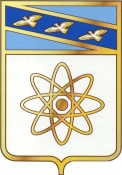 О внесении изменений в муниципальную программу «Развитие образования города Курчатова Курской области»,   утвержденную постановлением администрации города Курчатова от 30.09.2015 № 1173 (в редакции постановления администрации города Курчатова от 30.12.2019 № 1727)       В соответствии с Федеральным законом от 06.10.2003 № 131-ФЗ «Об общих принципах организации местного самоуправления в Российской Федерации», постановлением администрации города Курчатова Курской области от 12.08.2013 N 1167 «Об утверждении Порядка принятия решений о разработке муниципальных программ города Курчатова Курской области, их формирования, реализации и проведения оценки эффективности реализации», распоряжением администрации города Курчатова от 19.10.2021 №440-р «О внесении изменений в методические указания по разработке и реализации муниципальных программ города Курчатова Курской области, утвержденные распоряжением администрации города Курчатова от 27.08.2013 № 386-р», администрация города Курчатова ПОСТАНОВЛЯЕТ:1. Внести в муниципальную программу «Развитие образования города Курчатова Курской области», утвержденную постановлением администрации города Курчатова от 30.09.2015 № 1173  (в редакции постановления администрации города Курчатова от 30.12.2019 № 1727) (далее Программа), следующие изменения:1.1. Паспорт Программы  изложить в новой редакции. (Приложение № 1).1.2. Название раздела IV «Обобщенная характеристика основных мероприятий муниципальной программы и муниципальных подпрограмм» Программы изложить в новой редакции: «Обобщенная характеристика структурных элементов муниципальной программы, подпрограммы муниципальной программы».1.3. Раздел IX «Объем финансовых ресурсов, необходимых для реализации  муниципальной программы» Программы изложить в новой редакции:«Объем финансового обеспечения Программы и подпрограмм приведен в Приложение № 4, Приложение № 5 к муниципальной программе «Развитие образования города Курчатова Курской области» и составляет 5 699 634,469 тыс. руб.Финансовое обеспечение реализации программы осуществляется за счет средств федерального, областного и городского бюджетов. Распределение бюджетных ассигнований на реализацию программы утверждается решением Курчатовской городской Думы о бюджете на очередной финансовый год и на плановый период.Объем финансирования программы составляет за счет средств: федерального бюджета -130224,046 тыс. руб.; областного бюджета -3 777 139,191 тыс. рублей,  городского бюджета 1 792 271,232 тыс. рублей. Объемы бюджетных ассигнований уточняются ежегодно при формировании муниципального бюджета на очередной финансовый год и на плановый период.Оценка расходов по муниципальной программе, рассчитанных на основании планового метода не предусмотрена.».1.4. В наименовании раздела X Программы слова «основных мероприятий» заменить словами «структурных элементов».1.5. В абзаце 5 раздела XII «Методика оценки эффективности муниципальной программы» Программы слова «основных мероприятий» заменить словами «структурных элементов подпрограммы».1.6. Абзацы 8 и 9 подраздела «Оценка степени реализации мероприятий» раздела XII «Методика оценки эффективности муниципальной программы» Программы изложить в новой редакции:«- расчет степени реализации мероприятий на уровне структурных элементов подпрограммы;-расчет степени реализации мероприятий на уровне мероприятий подпрограмм в детальном плане-графике реализации муниципальной программы.». 1.7. Паспорт подпрограммы 1 «Управление муниципальной программой и обеспечение  условий реализации» Программы изложить в новой редакции. (Приложению №2).1.8. В наименовании раздела 1.3. подпрограммы 1 «Управление муниципальной программой и обеспечение  условий реализации» Программы слова «основных мероприятий» заменить на слова «структурных элементов».1.9. Раздел 1.6. «Объем финансовых ресурсов, необходимых для реализации подпрограммы» подпрограммы 1 «Управление муниципальной программой и обеспечение  условий реализации» Программы изложить в новой редакции: «Объем финансового обеспечения  подпрограммы приведен в Приложение № 4, Приложение № 5 к муниципальной программе «Развитие образования города Курчатова Курской области»  и составляет 219 332,321 тыс. руб.Финансовое обеспечение реализации подпрограммы осуществляется за счет средств областного и городского бюджетов. Объем финансирования подпрограммы составляет за счет средств: областного бюджета -5517,860 тыс. рублей, городского бюджета 213 814,461 тыс. рублей. Объемы бюджетных ассигнований уточняются ежегодно при формировании муниципального бюджета на очередной финансовый год и на плановый период.».1.10. Паспорт подпрограммы 2 «Развитие дошкольного и общего образования детей» Программы изложить в новой редакции. (Приложение №3).1.11. В наименовании раздела 2.3. подпрограммы 2 «Развитие дошкольного и общего образования детей» Программы слова «основных мероприятий» заменить на слова «структурных элементов».1.12. Абзац 1 раздела 2.3. «Характеристика структурных элементов подпрограммы»  подпрограммы 2 «Развитие дошкольного и общего образования детей» Программы изложить в новой редакции:«Основное мероприятие 2.3. Содействие развитию дошкольного  и общего образования включает в себя расходы на: проведение капитального ремонта муниципальных дошкольных образовательных организаций (в том числе подготовка ПСД и  проведение технадзора); приобретение оборудования для пищеблоков; организацию питания обучающихся 5-11 классов из малоимущих и (или) многодетных семей, а также обучающихся с ограниченными возможностями здоровья в муниципальных образовательных организациях (включает в себя обеспечение обучающихся горячим питанием, а в период освоения образовательных программ с применением электронного обучения и дистанционных образовательных технологий продуктовым набором или денежной компенсацией); организацию бесплатного горячего питания обучающихся, получающих начальное общее образование в государственных и муниципальных образовательных организациях (включает в себя мероприятия по организации не менее одного раза в день бесплатного горячего питания, предусматривающего наличие горячего блюда, не считая горячего напитка, обучающихся, получающих начальное общее образование в муниципальных образовательных организациях); проведение мероприятий по формированию сети общеобразовательных организаций, в которых созданы условия для инклюзивного образования детей-инвалидов,  проведение капитального  ремонта муниципальных образовательных организаций (в том числе подготовка ПСД и  проведение технадзора), создание условий для развития социальной и инженерной инфраструктуры (включает расходы на предпроектную документацию, выполнение инженерных изысканий, разработку проектно-сметной документации, государственную экспертизу ПСД, проверку достоверности сметной стоимости, разработку технических условий присоединения к сетям инженерно-технического обеспечения для увеличения потребляемой мощности, строительный контроль, включая авторский надзор за строительством, кадастровые работы (в том числе изготовление технического паспорта). Финансирование мероприятий осуществляется в том числе за  счет  предоставления субсидий бюджетным и автономным учреждениям на иные цели.»1.13. Раздел 2.3. «Характеристика структурных элементов подпрограммы»  подпрограммы 2 «Развитие дошкольного и общего образования детей» Программы дополнить абзацем в следующей редакции:«Основное мероприятие 2.5. Обеспечение реализации регионального проекта "Содействия занятости" включает в себя расходы на создание дополнительных мест для детей в возрасте от 1,5 до 3 лет в образовательных организациях, осуществляющих образовательную деятельность по образовательным программам дошкольного образования (включает расходы  на строительство объекта: «Муниципальное автономное дошкольное  образовательное учреждение «Детский сад комбинированного вида №12 «Золотой ключик» г. Курчатова. Пристройка к зданию», кадастровые работы, разработку технических условий присоединения к сетям инженерно-технического обеспечения авторский надзор за строительством в целях реализации мероприятия «Создание дополнительных мест для детей в возрасте от 1,5 до 3 лет в образовательных организациях, осуществляющих образовательную деятельность по образовательным программам дошкольного образования»);».1.14. Раздел 2.6. «Объем финансовых ресурсов, необходимых для реализации подпрограммы» подпрограммы 2 «Развитие дошкольного и общего образования детей» Программы изложить в новой редакции:«Объем финансового обеспечения  подпрограммы приведен в Приложение № 4, Приложение № 5 к муниципальной программе «Развитие образования города Курчатова Курской области»  и составляет 5 093 006,843 тыс. руб.Финансовое обеспечение реализации подпрограммы осуществляется за счет средств федерального, областного и городского бюджетов. Объем финансирования подпрограммы составляет за счет средств:   федерального бюджета – 128010,735 тыс. руб.; областного бюджета - 3 771 455,162  тыс. рублей, городского бюджета- 1193540,946 тыс. рублей. Объемы бюджетных ассигнований уточняются ежегодно при формировании  муниципального бюджета на очередной финансовый год и на плановый период.».1.15. Паспорт подпрограммы 3 «Развитие дополнительного образования и системы воспитания детей» Программы раздел «изложить в новой редакции. (Приложение № 	4).1.16. В наименовании раздела 3.3. подпрограммы 3 «Развитие дополнительного образования и системы воспитания детей» Программы слова «основных мероприятий» заменить на слова «структурных элементов».1.17. Раздел 3.6. «Объем финансовых ресурсов, необходимых для реализации подпрограммы» подпрограммы 3 «Развитие дополнительного образования и системы воспитания детей»  Программы изложить в новой редакции:«Объем финансового обеспечения  подпрограммы приведен в Приложение № 4, Приложение № 5 к муниципальной программе «Развитие образования города Курчатова Курской области»  и составляет 387 295,305 тыс. руб., в том  числе 2213,311 тыс. руб. – средства федерального бюджета,166,169 тыс. руб. средства областного бюджета, 384915,825 тыс. руб. средства городского бюджета.Финансовое обеспечение реализации подпрограммы осуществляется за счет средств  областного и городского бюджета. Объемы бюджетных ассигнований уточняются ежегодно при формировании  муниципального бюджета на очередной финансовый год и на плановый период.».1.18. Приложение № 1 «Сведения о показателях (индикаторах) муниципальной программы «Развитие образования  города Курчатова Курской области», подпрограмм муниципальной программы и их значениях» к Программе изложить в новой редакции. (Приложение № 5).1.19. Приложение № 2 «Перечень основных мероприятий муниципальной программы «Развитие образования города Курчатова Курской области» к Программе изложить в новой редакции. (Приложение № 6).1.20. Приложение № 3 «Прогноз сводных показателей муниципальных заданий на оказание муниципальных услуг (выполнение работ) муниципальными учреждениями города Курчатова по муниципальной программе «Развитие образования  города Курчатова Курской области» на очередной финансовый год и плановый период» к Программе изложить в новой редакции. (Приложение № 7).1.21. Приложение № 4 «Ресурсное обеспечение реализации муниципальной программы «Развитие образования  города Курчатова Курской области» за счет средств городского бюджета (тыс. руб.)» к Программе изложить в новой редакции. (Приложение № 8).1.22. Приложение № 5 «Ресурсное обеспечение и прогнозная (справочная) оценка расходов федерального бюджета, областного бюджета, городского бюджета и внебюджетных источников на реализацию целей муниципальной программы» к Программе изложить в новой редакции. (Приложение № 9).2. Контроль за исполнением настоящего постановления возложить на заместителя Главы администрации города Рудакова С.В.3. Постановление вступает в силу со дня его опубликования.Глава города                                                                                    И.В. КорпунковПриложение № 1к постановлению администрации города Курчатоваот  30.12.2021 №1657ПАСПОРТ муниципальной программы «Развитие образования города Курчатова Курской области» Приложение № 2к постановлению администрации города Курчатоваот 30.12.2021 №1657Подпрограмма 1 «Управление муниципальной программой и обеспечение  условий реализации »ПАСПОРТ Подпрограммы «Управление муниципальной программой и обеспечение  условий реализации»                                                Приложение № 3к постановлению администрации города Курчатоваот 30.12.2021 №1657ПАСПОРТподпрограммы 2 «Развитие дошкольного и общего образования детей»муниципальной  программы «Развитие образования города  Курчатова Курской области»Приложение № 4к постановлению администрации города Курчатоваот 30.12.2021 № 1657ПАСПОРТ подпрограммы 3 «Развитие дополнительного образования и системы воспитания детей» муниципальной программы «Развитие образования города Курчатова Курской области»                                                Приложение № 6к постановлению администрации города Курчатоваот 30.12.2021 №1657Приложение № 2 к муниципальной  программе                                                                                                                   «Развитие образования  города Курчатова Курской области»Перечень структурных элементовподпрограмм муниципальной программы «Развитие образования города Курчатова Курской области»                                                Приложение № 7к постановлению администрации города Курчатоваот 30.12.2021 №1657Приложение № 3к муниципальной программе"Развитие образования города КурчатоваКурской области"Прогноз сводных показателей муниципальных заданий по этапам реализации муниципальной программы(при оказании муниципальными учреждениями города Курчатова муниципальных услуг (работ)в рамках муниципальной программы "Развитие образования города Курчатова Курской области»                                                Приложение № 8к постановлению администрации города Курчатоваот 30.12.2021 №1657						"Приложение № 4 к муниципальной программе                                                                                                                                                                «Развитие образования  города Курчатова Курской области "								Ресурсное обеспечение реализации муниципальной программы "Развитие образования  города Курчатова Курской области " за счет средств городского бюджета (тыс. руб.)															                                                Приложение № 9к постановлению администрации города Курчатоваот30.12.2021 №1657АДМИНИСТРАЦИЯ ГОРОДА КУРЧАТОВАКУРСКОЙ ОБЛАСТИПОСТАНОВЛЕНИЕ30.12.2021№1657Ответственный исполнитель Программы-Комитет образования  города КурчатоваСоисполнители ПрограммынетУчастники ПрограммыМуниципальные организации дошкольного образования города Курчатова, муниципальные общеобразовательные организации города Курчатова,  муниципальные организации дополнительного образования города Курчатова (МАУДО «ДДТ»), муниципальное казенное учреждение «Центр развития образования», муниципальное казенное учреждение «Централизованная бухгалтерия учреждений образования», Комитет образования города КурчатоваПодпрограммы Программы1. Управление муниципальной программой и обеспечение  условий реализации 2. Развитие дошкольного и общего образования детей 3. Развитие дополнительного образования и системы воспитания детей Программно-целевые инструменты Программы:Региональные проекты Программы                         Отсутствуют "Цифровая образовательная среда"   "Современная школа"    "Содействие занятости ""Успех каждого ребенка"   Цели ПрограммыЗадачи ПрограммыВнедрение механизмов формирования и реализации современных моделей дошкольного, общего и дополнительного  образования, обеспечивающих равные возможности для получения качественного образования в соответствии с требованиями инновационного развития экономики, современными потребностями общества и каждого гражданина, развитие и внедрение современных моделей успешной социализации детей;обеспечение объективной информацией о качестве образования для принятия обоснованных управленческих решений на муниципальном  уровне управления образованием, поддержка устойчивого развития системы образования, а также повышение уровня информированности потребителей образовательных услугРазвитие инфраструктуры и организационно-экономических механизмов, обеспечивающих максимально равную доступность услуг дошкольного, общего, дополнительного образования детей;модернизация образовательных программ в системах дошкольного, общего и дополнительного образования детей, направленная на достижение современного качества учебных результатов и результатов социализации;разработка эффективных моделей  педагогического сопровождения талантливых детей, детей с ограниченными возможностями здоровья с целью их оптимальной социальной адаптации и интеграции в общество;включение потребителей образовательных услуг в оценку деятельности системы образования через развитие механизмов внешней оценки качества образования и общественное управление Целевые индикаторы и показатели Программы- удельный вес численности населения в возрасте 5-18 лет, охваченного образованием, в общей численности населения в возрасте 5-18 лет;- доступность дошкольного образования (отношение численности детей 3-7 лет, которым предоставлена возможность получать услуги дошкольного образования, к численности детей в возрасте 3-7 лет, скорректированной на численность детей в возрасте 5-7 лет, обучающихся в школе);- доля выпускников муниципальных общеобразовательных учреждений, сдавших единый государственный экзамен по русскому языку и математике, в общей численности выпускников муниципальных общеобразовательных учреждений, сдавших единый государственный экзамен по данным предметам;- удельный вес численности обучающихся муниципальных общеобразовательных организаций, которым предоставлена возможность обучаться в соответствии с основными современными требованиями, в общей численности обучающихся-доля работников муниципальных образовательных организаций, получивших меры социальной поддержки, в общей численности работников муниципальных образовательных организаций, имеющих право на предоставление мер социальной поддержки;- доля детей в возрасте от 5 до 18 лет, использующих сертификаты дополнительного образованияЭтапы и сроки реализации Программы2016 -2025 годыпервый этап – 2016 – 2018 годы;второй этап – 2019 – 2025  годыОбъемы бюджетных ассигнований ПрограммыОжидаемые результаты реализации муниципальной программыОбъем финансового обеспечения Программы составляет 569634,469 тыс. руб., в том числе  средств федерального бюджета 130 224,046 тыс. руб.; за счет средств областного бюджета 3 777 139,191 тыс. руб., за счет средств городского бюджета  1 792 271,232 тыс. руб.  в том числе:в разрезе подпрограмм:подпрограмма 1 – 219332,321 тыс. руб.;подпрограмма 2 – 5 093 006,843 тыс. руб.;подпрограмма 3 -  387 295,305 тыс. руб.;по годам реализации:2016 год –  425 166,017 тыс. рублей; в том числе за счет средств федерального бюджета 2032,365 тыс. руб.; областного бюджета 297 773,381 тыс. руб., городского бюджета 125 360,271 тыс. руб.2017 год –419 389,366 тыс. рублей; в том числе за счет средств областного бюджета 312 119,081 тыс. руб., городского бюджета 107 270,285 тыс. руб.;2018 год – 486361,216 тыс. рублей; в том числе за счет средств областного бюджета 366 610,752 тыс. руб., городского бюджета 119 750,464 тыс. руб.;2019 год –533229,128 тыс. рублей; в том числе за счет средств федерального бюджета 2223,550 тыс. руб.,  областного бюджета 390383,835 тыс. руб., городского бюджета 140621,743 тыс. руб.;2020 год – 675792,001 тыс. рублей; в том числе за счет средств федерального бюджета 33188,108 тыс. руб., областного бюджета 408555,053 тыс. руб., городского бюджета 234048,840 тыс. руб.;2021 год – 755023,862 тыс. рублей; в том числе за счет средств федерального бюджета 52569,075 тыс. руб., областного бюджета 475403,844 тыс. руб., городского бюджета 227050,943 тыс. руб.;2022 год – 623806,447тыс. рублей; в том числе за счет средств федерального бюджета 21874,484 тыс. руб., в том числе за счет средств областного бюджета 391523,509 тыс. руб., городского бюджета 210446,854 тыс. руб.;2023год – 645089,668 тыс. рублей; в том числе за счет средств федерального бюджета 18336,464 тыс. руб., в том числе за счет средств областного бюджета 391879,406 тыс. руб., городского бюджета 234873,798 тыс. руб.;2024 год – 567922,933 тыс. рублей; в том числе за счет средств областного бюджета 371445,165 тыс. руб., городского бюджета 196477,768 тыс. руб.;2025 год – 567853,831 тыс. рублей; в том числе за счет средств областного бюджета 371445,165 тыс. руб., городского бюджета 196408,666 тыс. руб.обеспечение 100 % охвата детей в возрасте от 3 до 7 лет услугами дошкольного образования;обеспечение 100 %  охвата детей в возрасте от 5-7 лет  предшкольной  подготовкой;обеспечение выполнения  муниципальных гарантий общедоступности общего образования;создание условий, соответствующих требованиям федеральных государственных образовательных стандартов во всех общеобразовательных организациях;увеличение к 2025 году числа детей в возрасте от 5 до 18 лет, обучающихся по дополнительным образовательным программам, в общей численности детей этого возраста до 82,24 %; создание во всех образовательных организациях коллегиальных органов управления с участием общественности (родители, работодатели), наделенных полномочиями по принятию решений по стратегическим вопросам образовательной и финансово-хозяйственной деятельности;улучшение жилищных условий работникам образовательных учреждений, признанных в установленном порядке нуждающимися в получении жилья или улучшении жилищных условий, получающих возмещение затрат на уплату процентов по кредитам и займам.Ответственный исполнитель подпрограммы (соисполнитель программы) Участники муниципальной подпрограммыКомитет образования города Курчатова Курской области муниципальное казенное учреждение «Централизованная бухгалтерия учреждений образования», Муниципальное казенное учреждение «Центр развития образования», Комитет образования города Курчатова Курской областиПрограммно-целевые инструменты подпрограммы  отсутствуютРегиональные проекты подпрограммыЦель подпрограммыЗадачи подпрограммыотсутствуютОбеспечение организационных, информационных, методических и материально-технических условий для реализации муниципальной программы «Развитие образования города Курчатова Курской области»Разработка нормативных правовых, методических и иных документов, направленных на эффективное решение задач муниципального образования;мониторинг хода реализации и информационное сопровождение муниципальной программы «Развитие образования города Курчатова Курской области», анализ процессов и результатов с целью своевременного принятия управленческих решений; продвижение основных идей развития образования для получения поддержки и вовлечения экспертов и широкой общественности;Целевые индикаторы и показатели  подпрограммы-количество проведенных мероприятий  муниципального уровня по распространению результатов муниципальной программы; -уровень информированности населения о реализации мероприятий по развитию сферы образования в рамках муниципальной программыЭтапы и сроки  реализации  подпрограммы Срок реализации подпрограммы муниципальной программы - 2016 -2025 годы:1 этап – 2016-2018 годы2 этап – 2019-2025 годыОбъемы бюджетных ассигнований подпрограммы Ожидаемые результаты реализации подпрограммы Объем финансового обеспечения мероприятий подпрограммы 219 332,321 тыс. руб., в том числе за счет средств областного бюджета 5517,860 тыс. руб., за счет средств городского бюджета 213814,461 тыс. руб.: 2016 год – 22 284,763 тыс. рублей, в том числе за счет средств областного бюджета 297,245 тыс. руб., за счет средств городского бюджета 21 987,518 тыс. руб.2017 год – 16 013,217 тыс. рублей, в том числе за счет средств областного бюджета 439,997 тыс. руб., за счет средств городского бюджета 15 573,220 тыс. руб.2018 год – 17 866,703 тыс. рублей, в том числе за счет средств областного бюджета 562,319 тыс. руб., за счет средств городского бюджета 17 304,384 тыс. руб.2019 год– 17 228,934 тыс. рублей, в том числе за счет средств областного бюджета 576,632 тыс. руб., за счет средств городского бюджета  16 652,302 тыс. руб.2020 год – 22 244,801 тыс. рублей, в том числе за счет средств областного бюджета 607,645 тыс. руб., за счет средств городского бюджета  21 637,156 тыс. руб.2021 год – 33 453,430 тыс. рублей, в том числе за счет средств областного бюджета 654,236 тыс. руб., за счет средств городского бюджета  32 799,194 тыс. руб.;2022 год– 25 488,770 тыс. рублей, в том числе за счет средств областного бюджета 620,379 тыс. руб., за счет средств городского бюджета  24 868,391 тыс. руб.;2023 год– 25 521, 495 тыс. рублей, в том числе за счет средств областного бюджета 620,379 тыс. руб., за счет средств городского бюджета  24 901,116 тыс. руб.;2024 год– 19 615,104 тыс. рублей, в том числе за счет средств областного бюджета 569,514 тыс. руб., за счет средств городского бюджета  19 045,590 тыс. руб.2025 год– 19 615,104 тыс. рублей, в том числе за счет средств областного бюджета 569,514 тыс. руб., за счет средств городского бюджета  19 045,590 тыс.Своевременное принятие нормативных правовых актов и подготовка методических рекомендаций, необходимых для реализации мероприятий муниципальной программы;наличие системы мониторинга и контроля реализации муниципальной программы; публикация аналитических материалов о процессе и реализации муниципальной программы; высокий уровень открытости информации о результатах развития муниципальной системы образования, в том числе через ежегодную публикацию отчета о состоянии и развитии системы образования города Курчатова Курской области. Ответственный исполнитель подпрограммы (соисполнитель программы) Комитет образования города Курчатова Курской областиУчастники подпрограммыМуниципальные учреждения, подведомственные Комитету образования города КурчатоваПрограммно-целевые инструменты подпрограммыРегиональные проекты подпрограммыОтсутствуют"Цифровая образовательная среда"   "Современная школа"    "Содействие занятости "Цели подпрограммыВнедрение механизмов формирования и реализации современных моделей дошкольного, общего образования, обеспечивающих равные возможности для получения качественного образования в соответствии с требованиями инновационного развития экономики, современными потребностями общества и каждого гражданина, развитие и внедрение современных моделей успешной социализации детей, совершенствование системы выявления и поддержки одаренных детейЗадачи подпрограммы- Обеспечение высокого качества реализации образовательных программ независимо от места жительства, состояния здоровья обучающихся, социального положения и доходов семей; - формирование образовательной сети, обеспечивающей равный доступ к получению качественных услуг дошкольного образования;- разработка эффективных моделей педагогического сопровождения талантливых детей, детей с ограниченными возможностями здоровья с целью их оптимальной социальной адаптации и интеграции в общество;- внедрение современной системы поддержки детей, оказавшихся в трудной жизненной ситуации, школ, дошкольных образовательных учреждений и педагогов, обучающих сложные категории обучающихся (детей в тяжёлой жизненной ситуации, детей – сирот, детей с ограниченными возможностями здоровья);  - модернизация образовательной среды для обеспечения готовности выпускников общеобразовательных организаций к дальнейшему обучению и деятельности в высокотехнологичной экономике; - улучшение оснащенности общеобразовательных организаций современным учебно-лабораторным, учебно-производственным и компьютерным оборудованием для обеспечения нового качества образовательных результатов; - развитие школьной, дошкольной инфраструктуры, обеспечивающей выполнение требований к санитарно-бытовым условиям и охране здоровья обучающихся, воспитанников, занятиям физкультурой и спортом, качественному питанию; - создание условий для 100-процентного охвата горячим питанием обучающихся во всех общеобразовательных организациях города  Курчатова и обеспечения бесплатным горячим питанием отдельных категорий обучающихся общеобразовательных организаций (из многодетных и малообеспеченных семей, обучающихся в учреждениях и классах для детей с ОВЗ);  обеспечение качественным, сбалансированным питанием воспитанников муниципальных дошкольных образовательных организаций.Целевые индикаторы и показатели подпрограммы- доступность дошкольного образования (отношение численности детей 3-7 лет, которым предоставлена возможность получать услуги дошкольного образования, к численности детей в возрасте 3-7 лет);-доля работников муниципальных  дошкольных и общеобразовательных организаций, получивших меры социальной поддержки, в общей численности работников муниципальных дошкольных и общеобразовательных организаций, имеющих право на предоставление мер социальной поддержки;- сокращение доли зданий муниципальных  дошкольных образовательных учреждений, требующих капитального ремонта- отношение среднемесячной заработной платы педагогических работников муниципальных дошкольных образовательных организаций  к средней заработной плате педагогических работников образовательных учреждений г. Курчатова;- доля общеобразовательных организаций, в которых создана универсальная безбарьерная среда для инклюзивного образования детей-инвалидов, в общем количестве общеобразовательных организаций;-доля обучающихся из малоимущих и (или) многодетных семей, а также обучающихся с ограниченными возможностями здоровья в муниципальных общеобразовательных организациях, охваченных питанием (горячим питанием, а в период освоения образовательных программ с применением электронного обучения и дистанционных образовательных технологий продуктовым набором или денежной компенсацией), к общей численности указанной категории обучающихся; - доля пищеблоков в общеобразовательных организациях, соответствующих санитарным нормам; - сокращение доли зданий муниципальных образовательных учреждений, требующих капитального ремонта; - отношение среднемесячной заработной платы педагогических работников общеобразовательных учреждений муниципальных образовательных организаций к средней заработной плате по экономике Курской области;- доля  дошкольных образовательных организаций, в которых создана универсальная безбарьерная среда для инклюзивного образования детей-инвалидов, в общем количестве дошкольных образовательных организаций;-доля детей-инвалидов в возрасте от 1,5 до 7 лет, охваченных дошкольным образованием, от общей численности детей-инвалидов;- количество общеобразовательных организаций, внедривших целевую модель цифровой образовательнойсреды в отчетном финансовом году;- количество лучших практик в сфере формирования цифровых навыков образовательных организаций, осуществляющих образовательную деятельность по общеобразовательным программам, имеющих лучшие результаты в преподавании предметных областей «Математика», «Информатика» и «Технология»- число общеобразовательных организаций, расположенных в сельской местности и малых городах, обновивших материально-техническую базу для реализации основных и дополнительных общеобразовательных программ цифрового, естественнонаучного и гуманитарного профилей, нарастающим итогом-доля обучающихся, получающих начальное общее образование в государственных и муниципальных образовательных организациях, получающих бесплатное горячее питание, к общему количеству обучающихся, получающих начальное общее образование в государственных и муниципальных образовательных организациях-количество муниципальных общеобразовательных организаций, в которых реализованы мероприятия, направленные на предотвращение распространения новой коронавирусной инфекции;«-доля педагогических работников общеобразовательных организаций, получивших ежемесячное денежное вознаграждение за классное руководство, в общей численности педагогических работников данной категории;-количество общеобразовательных организаций и организаций среднего профессионального образования, обеспеченных материально-технической базой для внедрения цифровой образовательной среды, в отчетном финансовом году;-количество общеобразовательных организаций, расположенных в сельской местности и малых городах, в которых созданы и обеспеченно функционирование центров образования естественно-научной и технологической направленностей в отчетном финансовом году;-обеспечение доступности дошкольного образования для детей в возрасте от 1,5 до 3 лет;-количество дополнительных мест для детей в возрасте от 1,5 до 3 лет в дошкольных организациях, созданных в ходе реализации программЭтапы и сроки реализации подпрограммыПодпрограмма реализуется в 2 этапа:1этап  в период с 2016 - 2018 годы;2 этап в период с 2019-2025 годыОбъемы бюджетных ассигнований подпрограммыОбщий объем финансирования подпрограммы составляет  5 093006,843 тыс. рублей, в том числе за счет средств федерального бюджета 128010,735 тыс. руб., в том числе за счет средств  областного бюджета 3771455,162 тыс. руб., за счет средств городского бюджета 1193540,946 тыс. руб.из них:2016 год –365 039,509 тыс. рублей, в том числе за счет средств федерального бюджета 2032,365 тыс. руб., в том числе 297 471,136 тыс. руб. средства областного бюджета, 65 536,008 тыс. руб. средства городского бюджета;2017 год – 373 954,704 тыс. рублей, в том числе 311679,084 тыс. руб. средства областного бюджета, 62 275,620 тыс. руб. средства городского бюджета;2018 год – 435 732,893 тыс. рублей, в том числе 365932,433 тыс. руб. средства областного бюджета, 69 800,460 тыс. руб. средства городского бюджета;2019 год –  480602,291 тыс. рублей, в том числе 2223,550 средства федерального бюджета, 389807,203 тыс. руб. средства областного бюджета, 88571,538 тыс. руб. средства городского бюджета;2020 год –  610343,694 тыс. рублей, в том числе 32205,298 тыс. руб. средства федерального бюджета, 407 927,351 тыс. руб. средства областного бюджета, 170211,045 тыс. руб. средства городского бюджета;2021 год – 675283,648 тыс. рублей, в том числе 51338,574 тыс. руб. средства федерального бюджета, 474724,496 тыс. руб. средства областного бюджета, 149220,578 тыс. руб. средства городского бюджета;2022 год –  557266,834 тыс. рублей, в том числе 21874,484 тыс. руб. - средства федерального бюджета, 390903,130 тыс. руб. средства областного бюджета, 144489,220 тыс. руб. средства городского бюджета;2023 год –  574351,126 тыс. рублей, в том числе 18336,464 тыс. руб. средства федерального бюджета, 391259,027 тыс. руб. средства областного бюджета, 164755,635 тыс. руб. средства городского бюджета;2024 год –  510250,623 тыс. рублей, в том числе 370875,651 средства областного бюджета, 139374,972 тыс. руб. средства городского бюджета;2025 год –  510181,521 тыс. рублей, в том числе 370875,651 средства областного бюджета, 139305,870 тыс. руб. средства городского бюджетаОжидаемые результаты реализации подпрограммы- обеспечено выполнение государственных гарантий общедоступности дошкольного и общего образования;- обеспечены консультационными услугами семьи, нуждающиеся в поддержке в воспитании детей раннего возраста;- обеспечен 100 % охват детей в возрасте от 3 до 7 услугами дошкольного образования;- обеспечен 100 % охват детей в возрасте от 5-7 лет  предшкольной  подготовкой; -	сокращен разрыв в качестве образования между наиболее и наименее успешными общеобразовательными организациями; -	реализованы современные образовательные программы, обеспечивающие достижение образовательных результатов, необходимых для успешной социализации и профессиональной деятельности в современной экономике; -	созданы условия, соответствующие требованиям федеральных государственных образовательных стандартов дошкольного и общего образования;-	детям – инвалидам предоставлены возможности освоения образовательных программ общего образования в форме дистанционного, специального (коррекционного) или инклюзивного образования; -	укреплена учебно-материальная база образовательных организаций;-	средняя заработная плата педагогических работников общеобразовательных организаций из всех источников составит не менее 100 процентов от средней заработной платы по экономике региона;- средняя заработная плата педагогических работников дошкольных образовательных организаций из всех источников составит не менее 100 процентов от средней заработной платы в сфере общего образования в  городе Курчатове;- обеспечение обучающихся из малоимущих и (или) многодетных семей, а также обучающихся с ограниченными возможностями здоровья в муниципальных общеобразовательных организациях бесплатным горячим питанием;-внедрение целевой модели цифровой образовательной среды в общеобразовательных организациях-развитие и распространение лучшего опыта в сфере формирования цифровых навыков образовательных организаций, осуществляющих образовательную деятельность по общеобразовательным программам, имеющих лучшие результаты в преподавании предметных областей «Математика», «Информатика» и «Технология» бюджетному общеобразовательному учреждению;-создание (обновление) материально-технической базы для реализации основных и дополнительных образовательных программ цифрового и гуманитарного профилей в общеобразовательных организациях;- обеспечение обучающихся, получающих начальное общее образование в муниципальных общеобразовательных организациях бесплатным горячим питанием- реализация мероприятий, направленных на предотвращение распространения новой коронавирусной инфекции в муниципальных общеобразовательных организациях;- обеспечение 100% охвата детей в возрасте от 1,5 до 3 лет услугами дошкольного образования;-образовательные организации обеспечены материально-технической базой для внедрения целевой модели цифровой образовательной среды;-в общеобразовательных организациях, расположенных в сельской местности и малых городах, созданы и функционируют центры образования естественно-научной и технологической направленности;Ответственный исполнитель подпрограммы(соисполнитель подпрограммы)-Комитет образования города КурчатоваУчастникиподпрограммыПрограммно-целевые инструменты подпрограммыРегиональные проекты подпрограммы-Муниципальные  общеобразовательные организации города Курчатова, организации дополнительного образования города Курчатова (МАУ ДО «ДДТ»), муниципальное казенное учреждение «Центр развития образования»отсутствуют«Успех каждого ребенка»Цели подпрограммы -Создание условий для модернизации и устойчивого развития сферы дополнительного образования детей (далее - ДОД)  и системы воспитания города Курчатова Курской области, обеспечивающих увеличение  масштаба,  качества и разнообразия ресурсов в целях социальной адаптации, разностороннего развития и самореализации подрастающего поколения, формирования у него ценностей и компетенций для профессионального и жизненного самоопределенияЗадачи подпрограммы  ––---обновление материально-технической, финансово-экономической базы системы дополнительного образования детей города Курчатова и обеспечение условий для эффективного использования ресурсов ДОД в интересах детей, семей, общества, государства;совершенствование нормативно-правового,  организационно-управленческого и кадрового обеспечения  развития сферы ДОД;обеспечение качества деятельности и доступности услуг ДОД через формирование условий модернизации структуры и содержания программ ДОД; обеспечение инновационного характера развития ДОД и системы воспитания, сохранение и укрепление позитивного потенциала дополнительного образования детей и системы воспитания в городе Курчатове;- обеспечение участия одаренных детей в олимпиадах; -проведение мероприятий гражданско-патриотической направленности с обучающимися и воспитанниками образовательных организаций;создание условий для развития молодых талантов и детей с высокой мотивацией к обучению4- обеспечение функционирования системы персонифицированного финансирования, обеспечивающей свободу выбора образовательных программ, равенство доступа к дополнительному образованию за счет средств бюджетов бюджетной системы, легкость и оперативность смены осваиваемых образовательных программЦелевые индикаторы и показатели подпрограммы - охват детей в возрасте 5-18 лет программами дополнительного образования (удельный вес численности детей, получающих услуги дополнительного образования, в общей численности детей в возрасте 5-18 лет);- отношение среднемесячной заработной платы педагогов муниципальных организаций дополнительного образования детей к среднемесячной заработной плате учителей общего образования;- удельный вес численности обучающихся по программам общего образования, участвующих в олимпиадах и конкурсах различного уровня, в общей численности обучающихся по программам общего образования;- удельный вес численности  детей в возрасте 5-18 лет, включенных в социально значимую общественную проектную деятельность, в общей численности детей в возрасте 5-18 лет;-доля работников муниципальных организаций дополнительного образования детей, получивших меры социальной поддержки, в общей численности работников муниципальных организаций дополнительного образования детей, имеющих право на предоставление мер социальной поддержки;-количество созданных новых мест в образовательных организациях различных типов для реализации дополнительных общеразвивающих программ всех направленностей, нарастающим итогом;- доля детей в возрасте от 5 до 18 лет, имеющих право на получение дополнительного образования в рамках системы персонифицированного финансирования в общей численности детей в возрасте от 5 до 18 летОбъемы бюджетных ассигнований подпрограммы  -Общий объем финансирования подпрограммы составляет 387 295,305 тыс. рублей, в том числе 2213,311 тыс. руб. средства федерального бюджета, 166,169 тыс. руб. средства областного бюджета, 384915,825 тыс. руб. средства городского бюджета из них:2016 год –37 841,745 тыс. рублей, в том  числе 5 тыс. руб. средства областного бюджета, 37  836,745 тыс. руб. средства городского бюджета;2017 год – 29 421,445 тыс. рублей (средства городского бюджета); 2018 год – 32 761,620 тыс. рублей, в том числе 116 тыс. руб. средства областного бюджета, 32645,620 тыс. руб. средства городского бюджета;2019 год –35 397,903 тыс. рублей (средства городского бюджета);2020 год – 43 203,506 тыс. рублей, в том числе 982,810 тыс. руб.- средства федерального бюджета, 20,057 тыс. руб.-средства областного бюджета, 42200,639 тыс. руб. средства городского бюджета;2021 год – 46 286,784 тыс. рублей, в том числе 1230,501 тыс. руб.- средства федерального бюджета, 25,112 тыс. руб.-средства областного бюджета, 45031,171 тыс. руб. средства городского бюджета;2022 год –41050 ,843 тыс. рублей (средства городского бюджета);2023 год –45 217,047 тыс. рублей (средства городского бюджета);2024 год –38 057,206 тыс. рублей (средства городского бюджета);2025 год –38 057,206 тыс. рублей (средства городского бюджета)Ожидаемые результаты реализации подпрограммы  - увеличение охвата детей в возрасте 5-18 лет программами дополнительного образования;- увеличение и стабилизация среднемесячной заработной платы педагогов муниципальных организаций дополнительного образования детей;- увеличение численности обучающихся по программам общего образования, участвующих в олимпиадах и конкурсах различного уровня, в общей численности обучающихся по программам общего образования;- увеличение численности  детей в возрасте 5-18 лет, включенных в социально значимую общественную проектную деятельность;- улучшение жилищных условий работникам образовательных учреждений, признанных в установленном порядке нуждающимися в получении жилья или улучшении жилищных условий, получающих возмещение затрат на уплату процентов по кредитам и займам-создание новых мест в образовательных организациях различных типов для реализации дополнительных общеразвивающих программ всех направленностей                                                Приложение № 5к постановлению администрации города Курчатоваот 30.12.2021 № 1657Приложение № 1 к муниципальной программе
«Развитие образования  города Курчатова Курской области»                                                Приложение № 5к постановлению администрации города Курчатоваот 30.12.2021 № 1657Приложение № 1 к муниципальной программе
«Развитие образования  города Курчатова Курской области»                                                Приложение № 5к постановлению администрации города Курчатоваот 30.12.2021 № 1657Приложение № 1 к муниципальной программе
«Развитие образования  города Курчатова Курской области»                                                Приложение № 5к постановлению администрации города Курчатоваот 30.12.2021 № 1657Приложение № 1 к муниципальной программе
«Развитие образования  города Курчатова Курской области»                                                Приложение № 5к постановлению администрации города Курчатоваот 30.12.2021 № 1657Приложение № 1 к муниципальной программе
«Развитие образования  города Курчатова Курской области»                                                Приложение № 5к постановлению администрации города Курчатоваот 30.12.2021 № 1657Приложение № 1 к муниципальной программе
«Развитие образования  города Курчатова Курской области»                                                Приложение № 5к постановлению администрации города Курчатоваот 30.12.2021 № 1657Приложение № 1 к муниципальной программе
«Развитие образования  города Курчатова Курской области»                                                Приложение № 5к постановлению администрации города Курчатоваот 30.12.2021 № 1657Приложение № 1 к муниципальной программе
«Развитие образования  города Курчатова Курской области»                                                Приложение № 5к постановлению администрации города Курчатоваот 30.12.2021 № 1657Приложение № 1 к муниципальной программе
«Развитие образования  города Курчатова Курской области»Сведения о показателях (индикаторах) муниципальной программы
«Развитие образования  города Курчатова Курской области», подпрограмм муниципальной программы и их значенияхСведения о показателях (индикаторах) муниципальной программы
«Развитие образования  города Курчатова Курской области», подпрограмм муниципальной программы и их значенияхСведения о показателях (индикаторах) муниципальной программы
«Развитие образования  города Курчатова Курской области», подпрограмм муниципальной программы и их значенияхСведения о показателях (индикаторах) муниципальной программы
«Развитие образования  города Курчатова Курской области», подпрограмм муниципальной программы и их значенияхСведения о показателях (индикаторах) муниципальной программы
«Развитие образования  города Курчатова Курской области», подпрограмм муниципальной программы и их значенияхСведения о показателях (индикаторах) муниципальной программы
«Развитие образования  города Курчатова Курской области», подпрограмм муниципальной программы и их значенияхСведения о показателях (индикаторах) муниципальной программы
«Развитие образования  города Курчатова Курской области», подпрограмм муниципальной программы и их значенияхСведения о показателях (индикаторах) муниципальной программы
«Развитие образования  города Курчатова Курской области», подпрограмм муниципальной программы и их значенияхСведения о показателях (индикаторах) муниципальной программы
«Развитие образования  города Курчатова Курской области», подпрограмм муниципальной программы и их значенияхСведения о показателях (индикаторах) муниципальной программы
«Развитие образования  города Курчатова Курской области», подпрограмм муниципальной программы и их значенияхСведения о показателях (индикаторах) муниципальной программы
«Развитие образования  города Курчатова Курской области», подпрограмм муниципальной программы и их значенияхСведения о показателях (индикаторах) муниципальной программы
«Развитие образования  города Курчатова Курской области», подпрограмм муниципальной программы и их значенияхСведения о показателях (индикаторах) муниципальной программы
«Развитие образования  города Курчатова Курской области», подпрограмм муниципальной программы и их значенияхСведения о показателях (индикаторах) муниципальной программы
«Развитие образования  города Курчатова Курской области», подпрограмм муниципальной программы и их значенияхСведения о показателях (индикаторах) муниципальной программы
«Развитие образования  города Курчатова Курской области», подпрограмм муниципальной программы и их значенияхСведения о показателях (индикаторах) муниципальной программы
«Развитие образования  города Курчатова Курской области», подпрограмм муниципальной программы и их значенияхСведения о показателях (индикаторах) муниципальной программы
«Развитие образования  города Курчатова Курской области», подпрограмм муниципальной программы и их значенияхСведения о показателях (индикаторах) муниципальной программы
«Развитие образования  города Курчатова Курской области», подпрограмм муниципальной программы и их значенияхСведения о показателях (индикаторах) муниципальной программы
«Развитие образования  города Курчатова Курской области», подпрограмм муниципальной программы и их значенияхСведения о показателях (индикаторах) муниципальной программы
«Развитие образования  города Курчатова Курской области», подпрограмм муниципальной программы и их значенияхСведения о показателях (индикаторах) муниципальной программы
«Развитие образования  города Курчатова Курской области», подпрограмм муниципальной программы и их значенияхСведения о показателях (индикаторах) муниципальной программы
«Развитие образования  города Курчатова Курской области», подпрограмм муниципальной программы и их значенияхСведения о показателях (индикаторах) муниципальной программы
«Развитие образования  города Курчатова Курской области», подпрограмм муниципальной программы и их значенияхСведения о показателях (индикаторах) муниципальной программы
«Развитие образования  города Курчатова Курской области», подпрограмм муниципальной программы и их значенияхСведения о показателях (индикаторах) муниципальной программы
«Развитие образования  города Курчатова Курской области», подпрограмм муниципальной программы и их значенияхСведения о показателях (индикаторах) муниципальной программы
«Развитие образования  города Курчатова Курской области», подпрограмм муниципальной программы и их значенияхСведения о показателях (индикаторах) муниципальной программы
«Развитие образования  города Курчатова Курской области», подпрограмм муниципальной программы и их значенияхСведения о показателях (индикаторах) муниципальной программы
«Развитие образования  города Курчатова Курской области», подпрограмм муниципальной программы и их значенияхСведения о показателях (индикаторах) муниципальной программы
«Развитие образования  города Курчатова Курской области», подпрограмм муниципальной программы и их значенияхСведения о показателях (индикаторах) муниципальной программы
«Развитие образования  города Курчатова Курской области», подпрограмм муниципальной программы и их значениях№ п/пПоказатель (индикатор) (наименование)Показатель (индикатор) (наименование)Показатель (индикатор) (наименование)Показатель (индикатор) (наименование)Показатель (индикатор) (наименование)Ед. изм.Значение показателейЗначение показателейЗначение показателейЗначение показателейЗначение показателейЗначение показателейЗначение показателейЗначение показателейЗначение показателейЗначение показателейЗначение показателейЗначение показателейЗначение показателейЗначение показателейЗначение показателейЗначение показателейЗначение показателейЗначение показателейЗначение показателейЗначение показателейЗначение показателейЗначение показателейЗначение показателейЗначение показателейЗначение показателейЗначение показателейЗначение показателейЗначение показателейЗначение показателей№ п/пПоказатель (индикатор) (наименование)Показатель (индикатор) (наименование)Показатель (индикатор) (наименование)Показатель (индикатор) (наименование)Показатель (индикатор) (наименование)Ед. изм.2014201420142014201420142014201520162016201620162017201720172017201820182018201820192020202020202021202220222022202220232023202320242024202420251222223444444456666777788889101010111212121213131314141415Муниципальная программа «Развитие образования  города Курчатова Курской области»Муниципальная программа «Развитие образования  города Курчатова Курской области»Муниципальная программа «Развитие образования  города Курчатова Курской области»Муниципальная программа «Развитие образования  города Курчатова Курской области»Муниципальная программа «Развитие образования  города Курчатова Курской области»Муниципальная программа «Развитие образования  города Курчатова Курской области»Муниципальная программа «Развитие образования  города Курчатова Курской области»Муниципальная программа «Развитие образования  города Курчатова Курской области»Муниципальная программа «Развитие образования  города Курчатова Курской области»Муниципальная программа «Развитие образования  города Курчатова Курской области»Муниципальная программа «Развитие образования  города Курчатова Курской области»Муниципальная программа «Развитие образования  города Курчатова Курской области»Муниципальная программа «Развитие образования  города Курчатова Курской области»Муниципальная программа «Развитие образования  города Курчатова Курской области»Муниципальная программа «Развитие образования  города Курчатова Курской области»Муниципальная программа «Развитие образования  города Курчатова Курской области»Муниципальная программа «Развитие образования  города Курчатова Курской области»Муниципальная программа «Развитие образования  города Курчатова Курской области»Муниципальная программа «Развитие образования  города Курчатова Курской области»Муниципальная программа «Развитие образования  города Курчатова Курской области»Муниципальная программа «Развитие образования  города Курчатова Курской области»Муниципальная программа «Развитие образования  города Курчатова Курской области»Муниципальная программа «Развитие образования  города Курчатова Курской области»Муниципальная программа «Развитие образования  города Курчатова Курской области»Муниципальная программа «Развитие образования  города Курчатова Курской области»Муниципальная программа «Развитие образования  города Курчатова Курской области»Муниципальная программа «Развитие образования  города Курчатова Курской области»Муниципальная программа «Развитие образования  города Курчатова Курской области»Муниципальная программа «Развитие образования  города Курчатова Курской области»Муниципальная программа «Развитие образования  города Курчатова Курской области»Муниципальная программа «Развитие образования  города Курчатова Курской области»Муниципальная программа «Развитие образования  города Курчатова Курской области»Муниципальная программа «Развитие образования  города Курчатова Курской области»Муниципальная программа «Развитие образования  города Курчатова Курской области»Муниципальная программа «Развитие образования  города Курчатова Курской области»Муниципальная программа «Развитие образования  города Курчатова Курской области»Муниципальная программа «Развитие образования  города Курчатова Курской области»Муниципальная программа «Развитие образования  города Курчатова Курской области»Муниципальная программа «Развитие образования  города Курчатова Курской области»Муниципальная программа «Развитие образования  города Курчатова Курской области»Муниципальная программа «Развитие образования  города Курчатова Курской области»Муниципальная программа «Развитие образования  города Курчатова Курской области»Муниципальная программа «Развитие образования  города Курчатова Курской области»1Удельный вес численности населения в возрасте 5-18 лет, охваченного образованием, в общей численности населения в возрасте 5-18 летУдельный вес численности населения в возрасте 5-18 лет, охваченного образованием, в общей численности населения в возрасте 5-18 летУдельный вес численности населения в возрасте 5-18 лет, охваченного образованием, в общей численности населения в возрасте 5-18 летУдельный вес численности населения в возрасте 5-18 лет, охваченного образованием, в общей численности населения в возрасте 5-18 летУдельный вес численности населения в возрасте 5-18 лет, охваченного образованием, в общей численности населения в возрасте 5-18 летпроцентов9999999999999999,199,299,299,299,299,399,399,399,399,399,399,399,399,499,499,499,499,499,499,499,499,499,499,499,499,499,499,499,42Доступность дошкольного образования (отношение численности детей 3-7 лет, которым предоставлена возможность получать услуги дошкольного образования, к численности детей в возрасте 3-7 лет, скорректированной на численность детей в возрасте 5-7 лет, обучающихся в школе)Доступность дошкольного образования (отношение численности детей 3-7 лет, которым предоставлена возможность получать услуги дошкольного образования, к численности детей в возрасте 3-7 лет, скорректированной на численность детей в возрасте 5-7 лет, обучающихся в школе)Доступность дошкольного образования (отношение численности детей 3-7 лет, которым предоставлена возможность получать услуги дошкольного образования, к численности детей в возрасте 3-7 лет, скорректированной на численность детей в возрасте 5-7 лет, обучающихся в школе)Доступность дошкольного образования (отношение численности детей 3-7 лет, которым предоставлена возможность получать услуги дошкольного образования, к численности детей в возрасте 3-7 лет, скорректированной на численность детей в возрасте 5-7 лет, обучающихся в школе)Доступность дошкольного образования (отношение численности детей 3-7 лет, которым предоставлена возможность получать услуги дошкольного образования, к численности детей в возрасте 3-7 лет, скорректированной на численность детей в возрасте 5-7 лет, обучающихся в школе)процентов949494949494941001001001001001001001001001001001001001001001001001001001001001001001001001001001001003Доля выпускников муниципальных общеобразовательных учреждений, сдавших единый государственный экзамен по русскому языку и математике, в общей численности выпускников муниципальных общеобразовательных учреждений, сдавших единый государственный экзамен по данным предметамДоля выпускников муниципальных общеобразовательных учреждений, сдавших единый государственный экзамен по русскому языку и математике, в общей численности выпускников муниципальных общеобразовательных учреждений, сдавших единый государственный экзамен по данным предметамДоля выпускников муниципальных общеобразовательных учреждений, сдавших единый государственный экзамен по русскому языку и математике, в общей численности выпускников муниципальных общеобразовательных учреждений, сдавших единый государственный экзамен по данным предметамДоля выпускников муниципальных общеобразовательных учреждений, сдавших единый государственный экзамен по русскому языку и математике, в общей численности выпускников муниципальных общеобразовательных учреждений, сдавших единый государственный экзамен по данным предметамДоля выпускников муниципальных общеобразовательных учреждений, сдавших единый государственный экзамен по русскому языку и математике, в общей численности выпускников муниципальных общеобразовательных учреждений, сдавших единый государственный экзамен по данным предметампроцентов98,998,998,998,998,998,998,998,9999999999999999999999999999999999999999999999999999999994Удельный вес численности обучающихся муниципальных общеобразовательных организаций, которым предоставлена возможность обучаться в соответствии с основными современными требованиями (с учетом федеральных образовательных стандартов), в общей численности обучающихся муниципальных общеобразовательных организацийУдельный вес численности обучающихся муниципальных общеобразовательных организаций, которым предоставлена возможность обучаться в соответствии с основными современными требованиями (с учетом федеральных образовательных стандартов), в общей численности обучающихся муниципальных общеобразовательных организацийУдельный вес численности обучающихся муниципальных общеобразовательных организаций, которым предоставлена возможность обучаться в соответствии с основными современными требованиями (с учетом федеральных образовательных стандартов), в общей численности обучающихся муниципальных общеобразовательных организацийУдельный вес численности обучающихся муниципальных общеобразовательных организаций, которым предоставлена возможность обучаться в соответствии с основными современными требованиями (с учетом федеральных образовательных стандартов), в общей численности обучающихся муниципальных общеобразовательных организацийУдельный вес численности обучающихся муниципальных общеобразовательных организаций, которым предоставлена возможность обучаться в соответствии с основными современными требованиями (с учетом федеральных образовательных стандартов), в общей численности обучающихся муниципальных общеобразовательных организацийПроцентов8686868686868686909090909090909090909090909090909090909090909090909090905Доля работников муниципальных образовательных организаций, получивших меры социальной поддержки, в общей численности работников муниципальных образовательных организаций, имеющих право на предоставление мер социальной поддержкиДоля работников муниципальных образовательных организаций, получивших меры социальной поддержки, в общей численности работников муниципальных образовательных организаций, имеющих право на предоставление мер социальной поддержкиДоля работников муниципальных образовательных организаций, получивших меры социальной поддержки, в общей численности работников муниципальных образовательных организаций, имеющих право на предоставление мер социальной поддержкиДоля работников муниципальных образовательных организаций, получивших меры социальной поддержки, в общей численности работников муниципальных образовательных организаций, имеющих право на предоставление мер социальной поддержкиДоля работников муниципальных образовательных организаций, получивших меры социальной поддержки, в общей численности работников муниципальных образовательных организаций, имеющих право на предоставление мер социальной поддержкиПроцентовXXXXXXXXXXXXXXXXXXXXX1001001001001001001001001001001001001001001006Доля детей в возрасте от 5 до 18 лет, использующих сертификаты дополнительного образованияДоля детей в возрасте от 5 до 18 лет, использующих сертификаты дополнительного образованияДоля детей в возрасте от 5 до 18 лет, использующих сертификаты дополнительного образованияДоля детей в возрасте от 5 до 18 лет, использующих сертификаты дополнительного образованияДоля детей в возрасте от 5 до 18 лет, использующих сертификаты дополнительного образованияПроцентовXXXXXXXXXXXXXXXXXXXXXXXX101313131320202025252525Подпрограмма 1"Управление муниципальной программой и обеспечение условий реализации"Подпрограмма 1"Управление муниципальной программой и обеспечение условий реализации"Подпрограмма 1"Управление муниципальной программой и обеспечение условий реализации"Подпрограмма 1"Управление муниципальной программой и обеспечение условий реализации"Подпрограмма 1"Управление муниципальной программой и обеспечение условий реализации"Подпрограмма 1"Управление муниципальной программой и обеспечение условий реализации"Подпрограмма 1"Управление муниципальной программой и обеспечение условий реализации"Подпрограмма 1"Управление муниципальной программой и обеспечение условий реализации"Подпрограмма 1"Управление муниципальной программой и обеспечение условий реализации"Подпрограмма 1"Управление муниципальной программой и обеспечение условий реализации"Подпрограмма 1"Управление муниципальной программой и обеспечение условий реализации"Подпрограмма 1"Управление муниципальной программой и обеспечение условий реализации"Подпрограмма 1"Управление муниципальной программой и обеспечение условий реализации"Подпрограмма 1"Управление муниципальной программой и обеспечение условий реализации"Подпрограмма 1"Управление муниципальной программой и обеспечение условий реализации"Подпрограмма 1"Управление муниципальной программой и обеспечение условий реализации"Подпрограмма 1"Управление муниципальной программой и обеспечение условий реализации"Подпрограмма 1"Управление муниципальной программой и обеспечение условий реализации"Подпрограмма 1"Управление муниципальной программой и обеспечение условий реализации"Подпрограмма 1"Управление муниципальной программой и обеспечение условий реализации"Подпрограмма 1"Управление муниципальной программой и обеспечение условий реализации"Подпрограмма 1"Управление муниципальной программой и обеспечение условий реализации"Подпрограмма 1"Управление муниципальной программой и обеспечение условий реализации"Подпрограмма 1"Управление муниципальной программой и обеспечение условий реализации"Подпрограмма 1"Управление муниципальной программой и обеспечение условий реализации"Подпрограмма 1"Управление муниципальной программой и обеспечение условий реализации"Подпрограмма 1"Управление муниципальной программой и обеспечение условий реализации"Подпрограмма 1"Управление муниципальной программой и обеспечение условий реализации"Подпрограмма 1"Управление муниципальной программой и обеспечение условий реализации"Подпрограмма 1"Управление муниципальной программой и обеспечение условий реализации"Подпрограмма 1"Управление муниципальной программой и обеспечение условий реализации"Подпрограмма 1"Управление муниципальной программой и обеспечение условий реализации"1.1.1.1.Количество проведенных мероприятий муниципального уровня по распространению результатов муниципальной программыКоличество проведенных мероприятий муниципального уровня по распространению результатов муниципальной программыКоличество проведенных мероприятий муниципального уровня по распространению результатов муниципальной программыКоличество проведенных мероприятий муниципального уровня по распространению результатов муниципальной программыединицединиц11111111111222222222222222222222 2 2 31.2.1.2.Уровень информированности населения о реализации мероприятий по развитию сферы образования в рамках муниципальной программы Уровень информированности населения о реализации мероприятий по развитию сферы образования в рамках муниципальной программы Уровень информированности населения о реализации мероприятий по развитию сферы образования в рамках муниципальной программы Уровень информированности населения о реализации мероприятий по развитию сферы образования в рамках муниципальной программы процентовпроцентов1515152020202020202020222222222424242424242424242525252525252525252525Подпрограмма 2 «Развитие дошкольного и общего образования детей» Подпрограмма 2 «Развитие дошкольного и общего образования детей» Подпрограмма 2 «Развитие дошкольного и общего образования детей» Подпрограмма 2 «Развитие дошкольного и общего образования детей» Подпрограмма 2 «Развитие дошкольного и общего образования детей» Подпрограмма 2 «Развитие дошкольного и общего образования детей» Подпрограмма 2 «Развитие дошкольного и общего образования детей» Подпрограмма 2 «Развитие дошкольного и общего образования детей» Подпрограмма 2 «Развитие дошкольного и общего образования детей» Подпрограмма 2 «Развитие дошкольного и общего образования детей» Подпрограмма 2 «Развитие дошкольного и общего образования детей» Подпрограмма 2 «Развитие дошкольного и общего образования детей» Подпрограмма 2 «Развитие дошкольного и общего образования детей» Подпрограмма 2 «Развитие дошкольного и общего образования детей» Подпрограмма 2 «Развитие дошкольного и общего образования детей» Подпрограмма 2 «Развитие дошкольного и общего образования детей» Подпрограмма 2 «Развитие дошкольного и общего образования детей» Подпрограмма 2 «Развитие дошкольного и общего образования детей» Подпрограмма 2 «Развитие дошкольного и общего образования детей» Подпрограмма 2 «Развитие дошкольного и общего образования детей» Подпрограмма 2 «Развитие дошкольного и общего образования детей» Подпрограмма 2 «Развитие дошкольного и общего образования детей» Подпрограмма 2 «Развитие дошкольного и общего образования детей» Подпрограмма 2 «Развитие дошкольного и общего образования детей» Подпрограмма 2 «Развитие дошкольного и общего образования детей» Подпрограмма 2 «Развитие дошкольного и общего образования детей» Подпрограмма 2 «Развитие дошкольного и общего образования детей» Подпрограмма 2 «Развитие дошкольного и общего образования детей» Подпрограмма 2 «Развитие дошкольного и общего образования детей» Подпрограмма 2 «Развитие дошкольного и общего образования детей» Подпрограмма 2 «Развитие дошкольного и общего образования детей» Подпрограмма 2 «Развитие дошкольного и общего образования детей» Подпрограмма 2 «Развитие дошкольного и общего образования детей» Подпрограмма 2 «Развитие дошкольного и общего образования детей» Подпрограмма 2 «Развитие дошкольного и общего образования детей» Подпрограмма 2 «Развитие дошкольного и общего образования детей» Подпрограмма 2 «Развитие дошкольного и общего образования детей» Подпрограмма 2 «Развитие дошкольного и общего образования детей» Подпрограмма 2 «Развитие дошкольного и общего образования детей» Подпрограмма 2 «Развитие дошкольного и общего образования детей» Подпрограмма 2 «Развитие дошкольного и общего образования детей» Подпрограмма 2 «Развитие дошкольного и общего образования детей» Подпрограмма 2 «Развитие дошкольного и общего образования детей» 2.12.1Доступность дошкольного образования (отношение численности детей 3-7 лет, которым предоставлена возможность получать услуги дошкольного образования, к  численности детей в возрасте 3-7 лет, скорректированной на численность детей в возрасте 5-7 лет, обучающихся в школе)Доступность дошкольного образования (отношение численности детей 3-7 лет, которым предоставлена возможность получать услуги дошкольного образования, к  численности детей в возрасте 3-7 лет, скорректированной на численность детей в возрасте 5-7 лет, обучающихся в школе)Доступность дошкольного образования (отношение численности детей 3-7 лет, которым предоставлена возможность получать услуги дошкольного образования, к  численности детей в возрасте 3-7 лет, скорректированной на численность детей в возрасте 5-7 лет, обучающихся в школе)Доступность дошкольного образования (отношение численности детей 3-7 лет, которым предоставлена возможность получать услуги дошкольного образования, к  численности детей в возрасте 3-7 лет, скорректированной на численность детей в возрасте 5-7 лет, обучающихся в школе)процентовпроцентовпроцентов9494941001001001001001001001001001001001001001001001001001001001001001001001001001001001001001001002.2.2.2.Доля работников муниципальных  дошкольных и общеобразовательных организаций, получивших меры социальной поддержки, в общей численности работников муниципальных дошкольных и общеобразовательных организаций, имеющих право на предоставление мер социальной поддержкиДоля работников муниципальных  дошкольных и общеобразовательных организаций, получивших меры социальной поддержки, в общей численности работников муниципальных дошкольных и общеобразовательных организаций, имеющих право на предоставление мер социальной поддержкиДоля работников муниципальных  дошкольных и общеобразовательных организаций, получивших меры социальной поддержки, в общей численности работников муниципальных дошкольных и общеобразовательных организаций, имеющих право на предоставление мер социальной поддержкиДоля работников муниципальных  дошкольных и общеобразовательных организаций, получивших меры социальной поддержки, в общей численности работников муниципальных дошкольных и общеобразовательных организаций, имеющих право на предоставление мер социальной поддержкиПроцентовПроцентовПроцентов100100100100100100100100100100100100100100100100100100100100XXXXXXXXXXXXXX2.32.3Сокращение доли зданий муниципальных дошкольных образовательных организаций, требующих капитального ремонтаСокращение доли зданий муниципальных дошкольных образовательных организаций, требующих капитального ремонтаСокращение доли зданий муниципальных дошкольных образовательных организаций, требующих капитального ремонтаСокращение доли зданий муниципальных дошкольных образовательных организаций, требующих капитального ремонтапроцентовпроцентовпроцентов25,925,925,916,116,116,116,111,111,111,111,111,111,111,111,111,111,111,122,222,211,111,111,111,111,111,111,111,111,111,111,111,111,111,12.42.4Отношение среднемесячной заработной платы педагогических работников муниципальных дошкольных образовательных организаций  к средней заработной плате педагогических работников образовательных учреждений г. КурчатоваОтношение среднемесячной заработной платы педагогических работников муниципальных дошкольных образовательных организаций  к средней заработной плате педагогических работников образовательных учреждений г. КурчатоваОтношение среднемесячной заработной платы педагогических работников муниципальных дошкольных образовательных организаций  к средней заработной плате педагогических работников образовательных учреждений г. КурчатоваОтношение среднемесячной заработной платы педагогических работников муниципальных дошкольных образовательных организаций  к средней заработной плате педагогических работников образовательных учреждений г. Курчатовапроцентовпроцентовпроцентов1001001001001001001001001001001001001001001001001001001001001001001001001001001001001001001001001001002.52.5Доля  общеобразовательных организаций, в которых создана универсальная безбарьерная среда для инклюзивного образования детей-инвалидов, в общем количестве общеобразовательных организацийДоля  общеобразовательных организаций, в которых создана универсальная безбарьерная среда для инклюзивного образования детей-инвалидов, в общем количестве общеобразовательных организацийДоля  общеобразовательных организаций, в которых создана универсальная безбарьерная среда для инклюзивного образования детей-инвалидов, в общем количестве общеобразовательных организацийДоля  общеобразовательных организаций, в которых создана универсальная безбарьерная среда для инклюзивного образования детей-инвалидов, в общем количестве общеобразовательных организацийпроцентовпроцентовпроцентов33333342424242575757575757575757575742,842,842,842,842,842,842,842,842,842,842,842,842,842,842,842,82.62.6Доля обучающихся из малоимущих и (или) многодетных семей, а также обучающихся с ограниченными возможностями здоровья в муниципальных общеобразовательных организациях, охваченных питанием (горячим питанием, а в период освоения образовательных программ с применением электронного обучения и дистанционных образовательных технологий продуктовым набором или денежной компенсацией), к общей численности указанной категории обучающихся Доля обучающихся из малоимущих и (или) многодетных семей, а также обучающихся с ограниченными возможностями здоровья в муниципальных общеобразовательных организациях, охваченных питанием (горячим питанием, а в период освоения образовательных программ с применением электронного обучения и дистанционных образовательных технологий продуктовым набором или денежной компенсацией), к общей численности указанной категории обучающихся Доля обучающихся из малоимущих и (или) многодетных семей, а также обучающихся с ограниченными возможностями здоровья в муниципальных общеобразовательных организациях, охваченных питанием (горячим питанием, а в период освоения образовательных программ с применением электронного обучения и дистанционных образовательных технологий продуктовым набором или денежной компенсацией), к общей численности указанной категории обучающихся Доля обучающихся из малоимущих и (или) многодетных семей, а также обучающихся с ограниченными возможностями здоровья в муниципальных общеобразовательных организациях, охваченных питанием (горячим питанием, а в период освоения образовательных программ с применением электронного обучения и дистанционных образовательных технологий продуктовым набором или денежной компенсацией), к общей численности указанной категории обучающихся процентовпроцентовпроцентов1001001001001001001001001001001001001001001001001001001001001001001001001001001001001001001001001001002.72.7Доля пищеблоков в общеобразовательных организациях, соответствующих санитарным нормамДоля пищеблоков в общеобразовательных организациях, соответствующих санитарным нормамДоля пищеблоков в общеобразовательных организациях, соответствующих санитарным нормамДоля пищеблоков в общеобразовательных организациях, соответствующих санитарным нормампроцентовпроцентовпроцентов99999999999999999999991001001001001001001001001001001001001001001001001001001001001001001002.82.8Сокращение доли зданий муниципальных образовательных учреждений, требующих капитального ремонтаСокращение доли зданий муниципальных образовательных учреждений, требующих капитального ремонтаСокращение доли зданий муниципальных образовательных учреждений, требующих капитального ремонтаСокращение доли зданий муниципальных образовательных учреждений, требующих капитального ремонтапроцентовпроцентовпроцентов12,512,512,512,512,512,512,512,512,512,512,512,512,512,512,512,512,512,5474712,512,512,512,512,512,512,512,512,512,512,512,512,512,52.92.9Отношение среднемесячной заработной платы педагогических работников общеобразовательных учреждений муниципальных образовательных организаций к средней заработной плате по экономике Курской областиОтношение среднемесячной заработной платы педагогических работников общеобразовательных учреждений муниципальных образовательных организаций к средней заработной плате по экономике Курской областиОтношение среднемесячной заработной платы педагогических работников общеобразовательных учреждений муниципальных образовательных организаций к средней заработной плате по экономике Курской областиОтношение среднемесячной заработной платы педагогических работников общеобразовательных учреждений муниципальных образовательных организаций к средней заработной плате по экономике Курской областипроцентовпроцентовпроцентов1001001001001001001001001001001001001001001001001001001001001001001001001001001001001001001001001001002.102.10Доля дошкольных организаций, в которых создана универсальная безбарьерная среда для инклюзивного образования детей -инвалидов, в общем количестве дошкольных образовательных организаций Доля дошкольных организаций, в которых создана универсальная безбарьерная среда для инклюзивного образования детей -инвалидов, в общем количестве дошкольных образовательных организаций Доля дошкольных организаций, в которых создана универсальная безбарьерная среда для инклюзивного образования детей -инвалидов, в общем количестве дошкольных образовательных организаций Доля дошкольных организаций, в которых создана универсальная безбарьерная среда для инклюзивного образования детей -инвалидов, в общем количестве дошкольных образовательных организаций процентовпроцентовпроцентов00000001111111111111111222222111111111111111111111111111111112.112.11Доля детей -инвалидов в возрасте от 1,5 до 7 лет, охваченных дошкольным образованием, от общей численности детей-инвалидовДоля детей -инвалидов в возрасте от 1,5 до 7 лет, охваченных дошкольным образованием, от общей численности детей-инвалидовДоля детей -инвалидов в возрасте от 1,5 до 7 лет, охваченных дошкольным образованием, от общей численности детей-инвалидовДоля детей -инвалидов в возрасте от 1,5 до 7 лет, охваченных дошкольным образованием, от общей численности детей-инвалидовпроцентовпроцентовпроцентов303030303030303737373738383838404040404040404040404040404040404040402.122.12Количество общеобразовательных организаций, внедривших целевую модель цифровой образовательной среды в отчетном финансовом годуКоличество общеобразовательных организаций, внедривших целевую модель цифровой образовательной среды в отчетном финансовом годуКоличество общеобразовательных организаций, внедривших целевую модель цифровой образовательной среды в отчетном финансовом годуКоличество общеобразовательных организаций, внедривших целевую модель цифровой образовательной среды в отчетном финансовом годуед.ед.ед.------------------113300000-------2.13.2.13.Количество лучших практик в сфере формирования цифровых навыков образовательных организаций, осуществляющих образовательную деятельность по общеобразовательным программам, имеющих лучшие результаты в преподавании предметных областей «Математика», «Информатика» и «Технология»Количество лучших практик в сфере формирования цифровых навыков образовательных организаций, осуществляющих образовательную деятельность по общеобразовательным программам, имеющих лучшие результаты в преподавании предметных областей «Математика», «Информатика» и «Технология»Количество лучших практик в сфере формирования цифровых навыков образовательных организаций, осуществляющих образовательную деятельность по общеобразовательным программам, имеющих лучшие результаты в преподавании предметных областей «Математика», «Информатика» и «Технология»Количество лучших практик в сфере формирования цифровых навыков образовательных организаций, осуществляющих образовательную деятельность по общеобразовательным программам, имеющих лучшие результаты в преподавании предметных областей «Математика», «Информатика» и «Технология»шт.шт.шт.11--------------2.14.2.14.Число общеобразовательных организаций, расположенных в сельской местности и малых городах, обновивших материально-техническую базу для реализации основных и дополнительных общеобразовательных программ цифрового, естественнонаучного и гуманитарного профилей, нарастающим итогомЧисло общеобразовательных организаций, расположенных в сельской местности и малых городах, обновивших материально-техническую базу для реализации основных и дополнительных общеобразовательных программ цифрового, естественнонаучного и гуманитарного профилей, нарастающим итогомЧисло общеобразовательных организаций, расположенных в сельской местности и малых городах, обновивших материально-техническую базу для реализации основных и дополнительных общеобразовательных программ цифрового, естественнонаучного и гуманитарного профилей, нарастающим итогомЧисло общеобразовательных организаций, расположенных в сельской местности и малых городах, обновивших материально-техническую базу для реализации основных и дополнительных общеобразовательных программ цифрового, естественнонаучного и гуманитарного профилей, нарастающим итогомед.ед.ед.112.152.15Количество дополнительных мест, в том числе с обеспечением необходимых условий пребывания детей с ОВЗ и детей-инвалидов, в организациях, осуществляющих образовательную деятельность по образовательным программам дошкольного образования, для детей в возрасте от полутора до трех лет за счет средств федерального бюджета, бюджетов субъектов Российской Федерации и местных бюджетов Количество дополнительных мест, в том числе с обеспечением необходимых условий пребывания детей с ОВЗ и детей-инвалидов, в организациях, осуществляющих образовательную деятельность по образовательным программам дошкольного образования, для детей в возрасте от полутора до трех лет за счет средств федерального бюджета, бюджетов субъектов Российской Федерации и местных бюджетов Количество дополнительных мест, в том числе с обеспечением необходимых условий пребывания детей с ОВЗ и детей-инвалидов, в организациях, осуществляющих образовательную деятельность по образовательным программам дошкольного образования, для детей в возрасте от полутора до трех лет за счет средств федерального бюджета, бюджетов субъектов Российской Федерации и местных бюджетов Количество дополнительных мест, в том числе с обеспечением необходимых условий пребывания детей с ОВЗ и детей-инвалидов, в организациях, осуществляющих образовательную деятельность по образовательным программам дошкольного образования, для детей в возрасте от полутора до трех лет за счет средств федерального бюджета, бюджетов субъектов Российской Федерации и местных бюджетов местместместXXXXXXXXXXXXXXXXXXXX004040----------2.162.16Доля обучающихся, получающих начальное общее образование в государственных и муниципальных образовательных организациях, получающих бесплатное горячее питание, к общему количеству обучающихся, получающих начальное общее образование в государственных и муниципальных образовательных организацияхДоля обучающихся, получающих начальное общее образование в государственных и муниципальных образовательных организациях, получающих бесплатное горячее питание, к общему количеству обучающихся, получающих начальное общее образование в государственных и муниципальных образовательных организацияхДоля обучающихся, получающих начальное общее образование в государственных и муниципальных образовательных организациях, получающих бесплатное горячее питание, к общему количеству обучающихся, получающих начальное общее образование в государственных и муниципальных образовательных организацияхДоля обучающихся, получающих начальное общее образование в государственных и муниципальных образовательных организациях, получающих бесплатное горячее питание, к общему количеству обучающихся, получающих начальное общее образование в государственных и муниципальных образовательных организацияхПроцентовПроцентовПроцентов--------------------100100100100100100100100100100----2.172.17Количество муниципальных общеобразовательных организаций, в которых реализованы мероприятия, направленные на предотвращение распространения новой коронавирусной инфекции Количество муниципальных общеобразовательных организаций, в которых реализованы мероприятия, направленные на предотвращение распространения новой коронавирусной инфекции Количество муниципальных общеобразовательных организаций, в которых реализованы мероприятия, направленные на предотвращение распространения новой коронавирусной инфекции Количество муниципальных общеобразовательных организаций, в которых реализованы мероприятия, направленные на предотвращение распространения новой коронавирусной инфекции ЕдиницЕдиницЕдиниц--------------------6666----------2.182.18Доля педагогических работников общеобразовательных организаций, получивших ежемесячное денежное вознаграждение за классное руководство, в общей численности педагогических работников данной категорииДоля педагогических работников общеобразовательных организаций, получивших ежемесячное денежное вознаграждение за классное руководство, в общей численности педагогических работников данной категорииДоля педагогических работников общеобразовательных организаций, получивших ежемесячное денежное вознаграждение за классное руководство, в общей численности педагогических работников данной категорииДоля педагогических работников общеобразовательных организаций, получивших ежемесячное денежное вознаграждение за классное руководство, в общей численности педагогических работников данной категориипроцентовпроцентовпроцентов1001001001001001001001001001001001002.192.19Количество общеобразовательных организаций и организаций среднего профессионального образования, обеспеченных материально-технической базой для внедрения цифровой образовательной среды, в отчетном финансовом годуКоличество общеобразовательных организаций и организаций среднего профессионального образования, обеспеченных материально-технической базой для внедрения цифровой образовательной среды, в отчетном финансовом годуКоличество общеобразовательных организаций и организаций среднего профессионального образования, обеспеченных материально-технической базой для внедрения цифровой образовательной среды, в отчетном финансовом годуКоличество общеобразовательных организаций и организаций среднего профессионального образования, обеспеченных материально-технической базой для внедрения цифровой образовательной среды, в отчетном финансовом годуЕдиницЕдиницЕдиниц111112.202.20Количество общеобразовательных организаций, расположенных в сельской местности и малых городах, в которых созданы и обеспеченно функционирование центров образования естественно-научной и технологической направленностей в отчетном финансовом годуКоличество общеобразовательных организаций, расположенных в сельской местности и малых городах, в которых созданы и обеспеченно функционирование центров образования естественно-научной и технологической направленностей в отчетном финансовом годуКоличество общеобразовательных организаций, расположенных в сельской местности и малых городах, в которых созданы и обеспеченно функционирование центров образования естественно-научной и технологической направленностей в отчетном финансовом годуКоличество общеобразовательных организаций, расположенных в сельской местности и малых городах, в которых созданы и обеспеченно функционирование центров образования естественно-научной и технологической направленностей в отчетном финансовом годуЕдиницЕдиницЕдиниц112221112.212.21Обеспечение доступности дошкольного образования для детей в возрасте от 1,5 до 3 лет (отношение численности детей в возрасте от 1,5 до 3 лет, получающих дошкольное образование в текущем году, к сумме численности детей в возрасте от 1,5 до 3 лет, получающих дошкольное образование в текущем году, и численности детей в возрасте от 1,5 до 3 лет, находящихся в очереди на получение дошкольного образования в текущем году)Обеспечение доступности дошкольного образования для детей в возрасте от 1,5 до 3 лет (отношение численности детей в возрасте от 1,5 до 3 лет, получающих дошкольное образование в текущем году, к сумме численности детей в возрасте от 1,5 до 3 лет, получающих дошкольное образование в текущем году, и численности детей в возрасте от 1,5 до 3 лет, находящихся в очереди на получение дошкольного образования в текущем году)Обеспечение доступности дошкольного образования для детей в возрасте от 1,5 до 3 лет (отношение численности детей в возрасте от 1,5 до 3 лет, получающих дошкольное образование в текущем году, к сумме численности детей в возрасте от 1,5 до 3 лет, получающих дошкольное образование в текущем году, и численности детей в возрасте от 1,5 до 3 лет, находящихся в очереди на получение дошкольного образования в текущем году)Обеспечение доступности дошкольного образования для детей в возрасте от 1,5 до 3 лет (отношение численности детей в возрасте от 1,5 до 3 лет, получающих дошкольное образование в текущем году, к сумме численности детей в возрасте от 1,5 до 3 лет, получающих дошкольное образование в текущем году, и численности детей в возрасте от 1,5 до 3 лет, находящихся в очереди на получение дошкольного образования в текущем году)ПроцентовПроцентовПроцентов1001001001001001001001001001002.222.22Количество дополнительных мест для детей в возрасте от 1,5 до 3 лет в дошкольных организациях, созданных в ходе реализации программКоличество дополнительных мест для детей в возрасте от 1,5 до 3 лет в дошкольных организациях, созданных в ходе реализации программКоличество дополнительных мест для детей в возрасте от 1,5 до 3 лет в дошкольных организациях, созданных в ходе реализации программКоличество дополнительных мест для детей в возрасте от 1,5 до 3 лет в дошкольных организациях, созданных в ходе реализации программместместмест4040Подпрограмма 3 «Развитие дополнительного образования и системы воспитания детей»Подпрограмма 3 «Развитие дополнительного образования и системы воспитания детей»Подпрограмма 3 «Развитие дополнительного образования и системы воспитания детей»Подпрограмма 3 «Развитие дополнительного образования и системы воспитания детей»Подпрограмма 3 «Развитие дополнительного образования и системы воспитания детей»Подпрограмма 3 «Развитие дополнительного образования и системы воспитания детей»Подпрограмма 3 «Развитие дополнительного образования и системы воспитания детей»Подпрограмма 3 «Развитие дополнительного образования и системы воспитания детей»Подпрограмма 3 «Развитие дополнительного образования и системы воспитания детей»Подпрограмма 3 «Развитие дополнительного образования и системы воспитания детей»Подпрограмма 3 «Развитие дополнительного образования и системы воспитания детей»Подпрограмма 3 «Развитие дополнительного образования и системы воспитания детей»Подпрограмма 3 «Развитие дополнительного образования и системы воспитания детей»Подпрограмма 3 «Развитие дополнительного образования и системы воспитания детей»Подпрограмма 3 «Развитие дополнительного образования и системы воспитания детей»Подпрограмма 3 «Развитие дополнительного образования и системы воспитания детей»Подпрограмма 3 «Развитие дополнительного образования и системы воспитания детей»Подпрограмма 3 «Развитие дополнительного образования и системы воспитания детей»Подпрограмма 3 «Развитие дополнительного образования и системы воспитания детей»Подпрограмма 3 «Развитие дополнительного образования и системы воспитания детей»Подпрограмма 3 «Развитие дополнительного образования и системы воспитания детей»Подпрограмма 3 «Развитие дополнительного образования и системы воспитания детей»Подпрограмма 3 «Развитие дополнительного образования и системы воспитания детей»Подпрограмма 3 «Развитие дополнительного образования и системы воспитания детей»Подпрограмма 3 «Развитие дополнительного образования и системы воспитания детей»Подпрограмма 3 «Развитие дополнительного образования и системы воспитания детей»Подпрограмма 3 «Развитие дополнительного образования и системы воспитания детей»Подпрограмма 3 «Развитие дополнительного образования и системы воспитания детей»Подпрограмма 3 «Развитие дополнительного образования и системы воспитания детей»Подпрограмма 3 «Развитие дополнительного образования и системы воспитания детей»Подпрограмма 3 «Развитие дополнительного образования и системы воспитания детей»Подпрограмма 3 «Развитие дополнительного образования и системы воспитания детей»Подпрограмма 3 «Развитие дополнительного образования и системы воспитания детей»Подпрограмма 3 «Развитие дополнительного образования и системы воспитания детей»Подпрограмма 3 «Развитие дополнительного образования и системы воспитания детей»Подпрограмма 3 «Развитие дополнительного образования и системы воспитания детей»Подпрограмма 3 «Развитие дополнительного образования и системы воспитания детей»Подпрограмма 3 «Развитие дополнительного образования и системы воспитания детей»Подпрограмма 3 «Развитие дополнительного образования и системы воспитания детей»Подпрограмма 3 «Развитие дополнительного образования и системы воспитания детей»Подпрограмма 3 «Развитие дополнительного образования и системы воспитания детей»Подпрограмма 3 «Развитие дополнительного образования и системы воспитания детей»Подпрограмма 3 «Развитие дополнительного образования и системы воспитания детей»3.1.3.1.3.1.Охват детей в возрасте 5-18 лет программами дополнительного образования (удельный вес численности детей, получающих услуги дополнительного образования, в общей численности детей  в возрасте 5 - 18 лет)Охват детей в возрасте 5-18 лет программами дополнительного образования (удельный вес численности детей, получающих услуги дополнительного образования, в общей численности детей  в возрасте 5 - 18 лет)Охват детей в возрасте 5-18 лет программами дополнительного образования (удельный вес численности детей, получающих услуги дополнительного образования, в общей численности детей  в возрасте 5 - 18 лет)процентовпроцентовпроцентовпроцентов787878787878788080808080808080808082,282,282,282,2757575767676787878808082,243.2.3.2.3.2.Отношение среднемесячной заработной платы педагогов муниципальных организаций дополнительного образования детей к среднемесячной заработной плате учителей общего образованияОтношение среднемесячной заработной платы педагогов муниципальных организаций дополнительного образования детей к среднемесячной заработной плате учителей общего образованияОтношение среднемесячной заработной платы педагогов муниципальных организаций дополнительного образования детей к среднемесячной заработной плате учителей общего образованияпроцентовпроцентовпроцентовпроцентов8080808585858590909090959595951001001001001001001001001001001001001001001001001001003.3.3.3.3.3.Удельный вес численности обучающихся по программам общего образования, участвующих в олимпиадах и конкурсах различного уровня, в общей численности обучающихся по программам общего образованияУдельный вес численности обучающихся по программам общего образования, участвующих в олимпиадах и конкурсах различного уровня, в общей численности обучающихся по программам общего образованияУдельный вес численности обучающихся по программам общего образования, участвующих в олимпиадах и конкурсах различного уровня, в общей численности обучающихся по программам общего образованияпроцентовпроцентовпроцентовпроцентов4646464747474748484848494949495050515151515252525252525353535353553.4.3.4.3.4.Удельный вес численности детей в возрасте 5-18 лет, включенных в социально значимую общественную проектную деятельность в общей численности детей в возрасте 5-18 летУдельный вес численности детей в возрасте 5-18 лет, включенных в социально значимую общественную проектную деятельность в общей численности детей в возрасте 5-18 летУдельный вес численности детей в возрасте 5-18 лет, включенных в социально значимую общественную проектную деятельность в общей численности детей в возрасте 5-18 летпроцентовпроцентовпроцентовпроцентов4646464646464647474747474747474848484848484848484949494949494949503.5.3.5.3.5.Доля работников муниципальных организаций дополнительного образования детей, получивших меры социальной поддержки, в общей численности работников муниципальных организаций дополнительного образования детей, имеющих право на предоставление мер социальной поддержкиДоля работников муниципальных организаций дополнительного образования детей, получивших меры социальной поддержки, в общей численности работников муниципальных организаций дополнительного образования детей, имеющих право на предоставление мер социальной поддержкиДоля работников муниципальных организаций дополнительного образования детей, получивших меры социальной поддержки, в общей численности работников муниципальных организаций дополнительного образования детей, имеющих право на предоставление мер социальной поддержкипроцентовпроцентовпроцентовпроцентов100100100100100100100100100100100100100100100100100100100100XXXXXXXXXXXXX3.6.3.6.3.6.Количество созданных новых мест в образовательных организациях различных типов для реализации дополнительных общеразвивающих программ всех направленностей, нарастающим итогомКоличество созданных новых мест в образовательных организациях различных типов для реализации дополнительных общеразвивающих программ всех направленностей, нарастающим итогомКоличество созданных новых мест в образовательных организациях различных типов для реализации дополнительных общеразвивающих программ всех направленностей, нарастающим итогомединицученико-местединицученико-местединицученико-местединицученико-мест000000000000000000001503903903903903903903903903903903903903.73.73.7Количество созданных новых мест в образовательных организациях различных типов для реализации дополнительных общеразвивающих программ всех направленностей, в отчетном финансовом годуКоличество созданных новых мест в образовательных организациях различных типов для реализации дополнительных общеразвивающих программ всех направленностей, в отчетном финансовом годуКоличество созданных новых мест в образовательных организациях различных типов для реализации дополнительных общеразвивающих программ всех направленностей, в отчетном финансовом годуТыс. единицТыс. единицТыс. единицТыс. единиц0,240,240,243.83.83.8Доля детей в возрасте от 5 до 18 лет, имеющих право на получение дополнительного образования в рамках системы персонифицированного финансирования в общей численности детей в возрасте от 5 до 18 летДоля детей в возрасте от 5 до 18 лет, имеющих право на получение дополнительного образования в рамках системы персонифицированного финансирования в общей численности детей в возрасте от 5 до 18 летДоля детей в возрасте от 5 до 18 лет, имеющих право на получение дополнительного образования в рамках системы персонифицированного финансирования в общей численности детей в возрасте от 5 до 18 летпроцентовпроцентовпроцентовпроцентов101010131313202020252525№ 
п/пНомер и наименование структурного элемента подпрограммыОтветственный исполнительСрокСрокСрокСрокОжидаемый непосредственный результат
(краткое описание)Ожидаемый непосредственный результат
(краткое описание)Основные направления реализацииОсновные направления реализацииСвязь с  показателями муниципальной программы (подпрограммы)Связь с  показателями муниципальной программы (подпрограммы)№ 
п/пНомер и наименование структурного элемента подпрограммыОтветственный исполнительначала реализацииначала реализацииокончания реализацииокончания реализацииОжидаемый непосредственный результат
(краткое описание)Ожидаемый непосредственный результат
(краткое описание)Основные направления реализацииОсновные направления реализацииСвязь с  показателями муниципальной программы (подпрограммы)Связь с  показателями муниципальной программы (подпрограммы)1234455667788Подпрограмма 1"Управление муниципальной программой и обеспечение условий реализации"Подпрограмма 1"Управление муниципальной программой и обеспечение условий реализации"Подпрограмма 1"Управление муниципальной программой и обеспечение условий реализации"Подпрограмма 1"Управление муниципальной программой и обеспечение условий реализации"Подпрограмма 1"Управление муниципальной программой и обеспечение условий реализации"Подпрограмма 1"Управление муниципальной программой и обеспечение условий реализации"Подпрограмма 1"Управление муниципальной программой и обеспечение условий реализации"Подпрограмма 1"Управление муниципальной программой и обеспечение условий реализации"Подпрограмма 1"Управление муниципальной программой и обеспечение условий реализации"Подпрограмма 1"Управление муниципальной программой и обеспечение условий реализации"Подпрограмма 1"Управление муниципальной программой и обеспечение условий реализации"Подпрограмма 1"Управление муниципальной программой и обеспечение условий реализации"Подпрограмма 1"Управление муниципальной программой и обеспечение условий реализации"Подпрограмма 2. «Развитие дошкольного и общего образования детей»Подпрограмма 2. «Развитие дошкольного и общего образования детей»Подпрограмма 2. «Развитие дошкольного и общего образования детей»Подпрограмма 2. «Развитие дошкольного и общего образования детей»Подпрограмма 2. «Развитие дошкольного и общего образования детей»Подпрограмма 2. «Развитие дошкольного и общего образования детей»Подпрограмма 2. «Развитие дошкольного и общего образования детей»Подпрограмма 2. «Развитие дошкольного и общего образования детей»Подпрограмма 2. «Развитие дошкольного и общего образования детей»Подпрограмма 2. «Развитие дошкольного и общего образования детей»Подпрограмма 2. «Развитие дошкольного и общего образования детей»Подпрограмма 2. «Развитие дошкольного и общего образования детей»Подпрограмма 2. «Развитие дошкольного и общего образования детей»5.Основное мероприятие 2.1.	Обеспечение реализации полномочий Курской области  в сфере образованияКомитет образования города КурчатоваКомитет образования города Курчатова2016202520252025Расходы  субвенции местным бюджетам на реализацию полномочий Курской области в сфере образования. Расходы  субвенции местным бюджетам на реализацию полномочий Курской области в сфере образования. Обеспечение  государственных гарантий общедоступности  дошкольного и общего образования в соответствии с ФГОС. Повышение престижа профессии учителя, по средствам выплаты достойной заработнойОбеспечение  государственных гарантий общедоступности  дошкольного и общего образования в соответствии с ФГОС. Повышение престижа профессии учителя, по средствам выплаты достойной заработнойП 1.,2.,3.,2.1.,2.4, 2.9.2.18 Приложения № 1 к муниципальной программе                                                                                                                   «Развитие образования  города Курчатова Курской области»6.Основное мероприятие  2.2.	Обеспечение условий реализация образовательных программКомитет образования города КурчатоваКомитет образования города Курчатова2016202520252025Расходы городского  бюджета в сфере дошкольного и общего образования (в том числе на содержание зданий и оплату коммунальных услуг), укрепление материально-технической базы учреждений, в том числе на предоставление субсидии на выполнение муниципального задания и иные цели автономным  и бюджетным учреждениям; приобретение оборудования не включенного в расчет нормативных затрат к муниципальному заданию автономных и бюджетных учреждений; закупка рециркуляторов, бесконтактных термометров, диспенсеров, антисептиков, проведение ПЦР тестов  и т.п. в целях предотвращения распространения новой короновирусной инфекцииРасходы городского  бюджета в сфере дошкольного и общего образования (в том числе на содержание зданий и оплату коммунальных услуг), укрепление материально-технической базы учреждений, в том числе на предоставление субсидии на выполнение муниципального задания и иные цели автономным  и бюджетным учреждениям; приобретение оборудования не включенного в расчет нормативных затрат к муниципальному заданию автономных и бюджетных учреждений; закупка рециркуляторов, бесконтактных термометров, диспенсеров, антисептиков, проведение ПЦР тестов  и т.п. в целях предотвращения распространения новой короновирусной инфекцииКачественное обеспечение условий реализация образовательных программ дошкольного образования и образовательных программ общего образованияКачественное обеспечение условий реализация образовательных программ дошкольного образования и образовательных программ общего образованияП. 1,2,3,4, 2.1,2.17  Приложения № 1 к муниципальной программе                                                                                                                   «Развитие образования  города Курчатова Курской области»7.Основное мероприятие  2.3.Содействие развитию дошкольного  и общего образованияКомитет образования города КурчатоваКомитет образования города Курчатова2016202520252025Проведение капитального ремонта муниципальных дошкольных образовательных организаций (в том числе подготовка ПСД и  проведение технадзора), приобретение оборудования для пищеблоков, мероприятия по организации питания обучающихся из малообеспеченных и многодетных семей, а также обучающихся в специальных (коррекционных) классах муниципальных организаций, проведение мероприятий по формированию сети общеобразовательных организаций, в которых созданы условия для инклюзивного образования детей-инвалидов,  проведение капитального  ремонта муниципальных образовательных организаций (в том числе подготовка ПСД и  проведение технадзора); разработка и экспертиза ПСД для развития социальных объектов; организация бесплатного горячего питания обучающихся, получающих начальное общее образование в муниципальных образовательных учреждениях.Проведение капитального ремонта муниципальных дошкольных образовательных организаций (в том числе подготовка ПСД и  проведение технадзора), приобретение оборудования для пищеблоков, мероприятия по организации питания обучающихся из малообеспеченных и многодетных семей, а также обучающихся в специальных (коррекционных) классах муниципальных организаций, проведение мероприятий по формированию сети общеобразовательных организаций, в которых созданы условия для инклюзивного образования детей-инвалидов,  проведение капитального  ремонта муниципальных образовательных организаций (в том числе подготовка ПСД и  проведение технадзора); разработка и экспертиза ПСД для развития социальных объектов; организация бесплатного горячего питания обучающихся, получающих начальное общее образование в муниципальных образовательных учреждениях.Улучшения состояния зданий и помещений учреждений дошкольного и общего образования. Обеспечение бесплатным питанием отдельных категорий обучающихся, улучшение состояний пищеблоков. Обеспечение качественного образования детьми-инвалидами.Улучшения состояния зданий и помещений учреждений дошкольного и общего образования. Обеспечение бесплатным питанием отдельных категорий обучающихся, улучшение состояний пищеблоков. Обеспечение качественного образования детьми-инвалидами.П.4,2.3.,2.5.,2.7.,2.8,2.10, 2.11,2.12,2.16, Приложения № 1 к муниципальной программе                                                                                                                   «Развитие образования  города Курчатова Курской области»8.Основное мероприятие 2.4.	Социальная поддержка работников дошкольного и  общего образованияКомитет образования города КурчатоваКомитет образования города Курчатова2016202520252025Возмещение работникам образовательных организаций дошкольного и общего образования, признанным в установленном порядке нуждающимся в получении жилья или улучшении жилищных условий, затрат на уплату процентов по кредитам и займам, полученным в российских кредитных организациях или иных организациях, имеющих право выдавать гражданам кредиты (займы), на приобретение или строительство жилья	Возмещение работникам образовательных организаций дошкольного и общего образования, признанным в установленном порядке нуждающимся в получении жилья или улучшении жилищных условий, затрат на уплату процентов по кредитам и займам, полученным в российских кредитных организациях или иных организациях, имеющих право выдавать гражданам кредиты (займы), на приобретение или строительство жилья	Улучшение жилищных условий работников муниципальных образовательных организаций дошкольного и общего образования.Улучшение жилищных условий работников муниципальных образовательных организаций дошкольного и общего образования.П.5 Приложения № 1 к муниципальной программе                                                                                                                   «Развитие образования  города Курчатова Курской области "9Основное мероприятие 2.5.	Обеспечение реализации регионального проекта "Содействия занятости"Комитет образования города КурчатоваКомитет образования города Курчатова2021202120212021Расходы городского бюджета на строительство объекта: «Муниципальное автономное дошкольное  образовательное учреждение «Детский сад комбинированного вида №12 «Золотой ключик» г. Курчатова. Пристройка к зданию», кадастровые работы, разработку технических условий присоединения к сетям инженерно-технического обеспечения авторский надзор за строительством в целях реализации мероприятия «Создание дополнительных мест для детей в возрасте от 1,5 до 3 лет в образовательных организациях, осуществляющих образовательную деятельность по образовательным программам дошкольного образования»Расходы городского бюджета на строительство объекта: «Муниципальное автономное дошкольное  образовательное учреждение «Детский сад комбинированного вида №12 «Золотой ключик» г. Курчатова. Пристройка к зданию», кадастровые работы, разработку технических условий присоединения к сетям инженерно-технического обеспечения авторский надзор за строительством в целях реализации мероприятия «Создание дополнительных мест для детей в возрасте от 1,5 до 3 лет в образовательных организациях, осуществляющих образовательную деятельность по образовательным программам дошкольного образования»Обеспечить в городе Курчатове возможность женщинам, воспитывающим детей дошкольного возраста, совмещать трудовую деятельность с семейными обязанностями, в том числе за счет повышения доступности дошкольного образования для детей до трех летОбеспечить в городе Курчатове возможность женщинам, воспитывающим детей дошкольного возраста, совмещать трудовую деятельность с семейными обязанностями, в том числе за счет повышения доступности дошкольного образования для детей до трех летП.2.15 Приложения № 1 к муниципальной программе                                                                                                                   «Развитие образования  города Курчатова Курской области "10Основное мероприятие 2.6. Реализация федерального проекта "Кадры для цифровой экономики"Комитет образования города КурчатоваКомитет образования города Курчатова2019202520252025Субсидия на софинансирование гранта на развитие и распространение лучшего опыта в сфере формирования цифровых навыков образовательных организаций, осуществляющих образовательную деятельность по общеобразовательным программам, имеющих лучшие результаты в преподавании предметных областей «Математика», «Информатика» и «Технология» бюджетному общеобразовательному учреждению из бюджета города, в том числе  на разработку цифровых методических материалов, приобретение интерактивного и презентационного оборудования, расходных материалов, заработную плату, командировочные расходы и иных организационных расходов, связанных с организацией и сбором лучших практик Субсидия на софинансирование гранта на развитие и распространение лучшего опыта в сфере формирования цифровых навыков образовательных организаций, осуществляющих образовательную деятельность по общеобразовательным программам, имеющих лучшие результаты в преподавании предметных областей «Математика», «Информатика» и «Технология» бюджетному общеобразовательному учреждению из бюджета города, в том числе  на разработку цифровых методических материалов, приобретение интерактивного и презентационного оборудования, расходных материалов, заработную плату, командировочные расходы и иных организационных расходов, связанных с организацией и сбором лучших практик Развитие и распространение лучшего опыта в сфере формирования цифровых навыков образовательных организаций, осуществляющих образовательную деятельность по общеобразовательным программам, имеющих лучшие результаты в преподавании предметных областей «Математика», «Информатика» и «Технология» бюджетному общеобразовательному учреждениюРазвитие и распространение лучшего опыта в сфере формирования цифровых навыков образовательных организаций, осуществляющих образовательную деятельность по общеобразовательным программам, имеющих лучшие результаты в преподавании предметных областей «Математика», «Информатика» и «Технология» бюджетному общеобразовательному учреждениюП.2.13 Приложения № 1 к муниципальной программе                                                                                                                   «Развитие образования  города Курчатова Курской области»11Региональный проект "Цифровая образовательная среда"Внедрение целевой модели цифровой образовательной среды в общеобразовательных организацияхКомитет образования города КурчатоваКомитет образования города Курчатова2019202020202020Внедрение целевой модели цифровой образовательной среды в общеобразовательных организациях. Создание  современной и безопасной цифровой образовательной среды, обеспечивающей высокое качество и доступность образования всех видов и уровнейВнедрение целевой модели цифровой образовательной среды в общеобразовательных организациях. Создание  современной и безопасной цифровой образовательной среды, обеспечивающей высокое качество и доступность образования всех видов и уровнейРеализация мероприятий регионального проекта «Цифровая образовательная среда» входящего в состав национального проекта «Образование». Реализация мероприятий муниципального проекта «Цифровая образовательная среда» входящего в состав регионального проекта, в том числе на закупку компьютерного оборудования.Реализация мероприятий регионального проекта «Цифровая образовательная среда» входящего в состав национального проекта «Образование». Реализация мероприятий муниципального проекта «Цифровая образовательная среда» входящего в состав регионального проекта, в том числе на закупку компьютерного оборудования.П.2.12 Приложения № 1 к муниципальной программе                                                                                                                   «Развитие образования  города Курчатова Курской области»12Региональный проект "Цифровая образовательная среда"                                         Обеспечение образовательных организаций материально-технической базой для внедрения цифровой образовательной средыКомитет образования города КурчатоваКомитет образования города Курчатова2021202220222022Образовательные организации обеспечены материально-технической базой для внедрения цифровой образовательной средыОбразовательные организации обеспечены материально-технической базой для внедрения цифровой образовательной средыМероприятие направлено на обеспечение образовательных организаций материально-технической базой для внедрения цифровой образовательной средыМероприятие направлено на обеспечение образовательных организаций материально-технической базой для внедрения цифровой образовательной средыП.2.19 Приложения № 1 к муниципальной программе                                                                                                                   «Развитие образования  города Курчатова Курской области»Комитет образования города Курчатова, муниципальное общеобразовательное учреждениеКомитет образования города Курчатова, муниципальное общеобразовательное учреждение2021202220222022Внедрение целевой модели цифровой образовательной среды в общеобразовательных организацияхВнедрение целевой модели цифровой образовательной среды в общеобразовательных организацияхПовышение квалификации педагогов  в целях внедрения целевой модели цифровой образовательной среды в общеобразовательных организациях  Повышение квалификации педагогов  в целях внедрения целевой модели цифровой образовательной среды в общеобразовательных организациях  П.2.19 Приложения № 1 к муниципальной программе                                                                                                                   «Развитие образования  города Курчатова Курской области»13Региональный проект "Современная школа" Создание (обновление) материально-технической базы для реализации основных и дополнительных  общеобразовательных программ цифрового  и гуманитарного профилей в общеобразовательных организациях, расположенных в сельской местности и малых городахКомитет образования города КурчатоваКомитет образования города Курчатова2020202020202020Обновлена материально-техническая база для реализации основных и дополнительных общеобразовательных программ цифрового и гуманитарного профилей в общеобразовательных организациях, расположенных в сельской местности и малых городахОбновлена материально-техническая база для реализации основных и дополнительных общеобразовательных программ цифрового и гуманитарного профилей в общеобразовательных организациях, расположенных в сельской местности и малых городахМероприятие направлено на повышение качества образования в общеобразовательных организациях, расположенных в сельской местности и малых городахМероприятие направлено на повышение качества образования в общеобразовательных организациях, расположенных в сельской местности и малых городахП.2.14 Приложения № 1 к муниципальной программе                                                                                                                   «Развитие образования  города Курчатова Курской области»Региональный проект ""Современная школа"                                         Создание и обеспечение функционирования центров образования естественно-научной и технологической направленностей в общеобразовательных организациях, расположенных в сельской местности и малых городахКомитет образования города КурчатоваКомитет образования города Курчатова2021202320232023В общеобразовательных организациях, расположенных в сельской местности и малых городах, созданы и функционируют центры образования естественно-научной и технологической направленностей  В общеобразовательных организациях, расположенных в сельской местности и малых городах, созданы и функционируют центры образования естественно-научной и технологической направленностей  Мероприятие направлено на повышение качества образования в общеобразовательных организациях, расположенных в сельской местности и малых городахМероприятие направлено на повышение качества образования в общеобразовательных организациях, расположенных в сельской местности и малых городахП.2.20 Приложения № 1 к муниципальной программе                                                                                                                   «Развитие образования  города Курчатова Курской области»14	Региональный проект «Содействие занятости женщин-создание условий дошкольного образования для детей в возрасте до трех лет»Комитет образования города КурчатоваКомитет образования города Курчатова2020202020202020Созданы дополнительные места, в том числе с обеспечением необходимых условий пребывания детей с ОВЗ и детей-инвалидов, в организациях, осуществляющих образовательную деятельность по образовательным программам дошкольного образования, для детей в возрасте от полутора до трех лет за счет средств федерального бюджета, бюджетов субъектов Российской Федерации и местных бюджетовСозданы дополнительные места, в том числе с обеспечением необходимых условий пребывания детей с ОВЗ и детей-инвалидов, в организациях, осуществляющих образовательную деятельность по образовательным программам дошкольного образования, для детей в возрасте от полутора до трех лет за счет средств федерального бюджета, бюджетов субъектов Российской Федерации и местных бюджетовОбеспечить в городе Курчатове возможность женщинам, воспитывающим детей дошкольного возраста, совмещать трудовую деятельность с семейными обязанностями, в том числе за счет повышения доступности дошкольного образования для детей до трех летОбеспечить в городе Курчатове возможность женщинам, воспитывающим детей дошкольного возраста, совмещать трудовую деятельность с семейными обязанностями, в том числе за счет повышения доступности дошкольного образования для детей до трех летП.2.15 Приложения № 1 к муниципальной программе                                                                                                                   «Развитие образования  города Курчатова Курской области "Региональный проект «Содействие занятости»Комитет образования города КурчатоваКомитет образования города Курчатова2021202120212021Обеспечение 100% охвата детей в возрасте от 1,5 до 3 лет услугами дошкольного образованияОбеспечение 100% охвата детей в возрасте от 1,5 до 3 лет услугами дошкольного образованияМероприятие направлено на выполнение государственных гарантий общедоступности дошкольного образованияМероприятие направлено на выполнение государственных гарантий общедоступности дошкольного образованияП.2.21, 2.22 Приложения № 1 к муниципальной программе                                                                                                                   «Развитие образования  города Курчатова Курской области "Подпрограмма 3 «Развитие дополнительного образования и системы воспитания детей» муниципальной программы «Развитие образования  города Курчатова»Подпрограмма 3 «Развитие дополнительного образования и системы воспитания детей» муниципальной программы «Развитие образования  города Курчатова»Подпрограмма 3 «Развитие дополнительного образования и системы воспитания детей» муниципальной программы «Развитие образования  города Курчатова»Подпрограмма 3 «Развитие дополнительного образования и системы воспитания детей» муниципальной программы «Развитие образования  города Курчатова»Подпрограмма 3 «Развитие дополнительного образования и системы воспитания детей» муниципальной программы «Развитие образования  города Курчатова»Подпрограмма 3 «Развитие дополнительного образования и системы воспитания детей» муниципальной программы «Развитие образования  города Курчатова»Подпрограмма 3 «Развитие дополнительного образования и системы воспитания детей» муниципальной программы «Развитие образования  города Курчатова»Подпрограмма 3 «Развитие дополнительного образования и системы воспитания детей» муниципальной программы «Развитие образования  города Курчатова»Подпрограмма 3 «Развитие дополнительного образования и системы воспитания детей» муниципальной программы «Развитие образования  города Курчатова»Подпрограмма 3 «Развитие дополнительного образования и системы воспитания детей» муниципальной программы «Развитие образования  города Курчатова»Подпрограмма 3 «Развитие дополнительного образования и системы воспитания детей» муниципальной программы «Развитие образования  города Курчатова»Подпрограмма 3 «Развитие дополнительного образования и системы воспитания детей» муниципальной программы «Развитие образования  города Курчатова»Подпрограмма 3 «Развитие дополнительного образования и системы воспитания детей» муниципальной программы «Развитие образования  города Курчатова»15. Основное мероприятие  3.1.	Обеспечение условий реализация образовательных программ дополнительного образованияКомитет образования города КурчатоваКомитет образования города Курчатова20162025Расходы на обеспечение деятельности МАУ ДО «ДДТ», в том числе выплату заработной платы с начислениями в рамках реализации дополнительных образовательных программ закупка рециркуляторов, бесконтактных термометров, диспенсеров, антисептиков, проведение ПЦР тестов  и т.п. в целях предотвращения распространения новой короновирусной инфекции.Расходы на обеспечение деятельности МАУ ДО «ДДТ», в том числе выплату заработной платы с начислениями в рамках реализации дополнительных образовательных программ закупка рециркуляторов, бесконтактных термометров, диспенсеров, антисептиков, проведение ПЦР тестов  и т.п. в целях предотвращения распространения новой короновирусной инфекции.Расходы на обеспечение деятельности МАУ ДО «ДДТ», в том числе выплату заработной платы с начислениями в рамках реализации дополнительных образовательных программ закупка рециркуляторов, бесконтактных термометров, диспенсеров, антисептиков, проведение ПЦР тестов  и т.п. в целях предотвращения распространения новой короновирусной инфекции.Расходы на обеспечение деятельности МАУ ДО «ДДТ», в том числе выплату заработной платы с начислениями в рамках реализации дополнительных образовательных программ закупка рециркуляторов, бесконтактных термометров, диспенсеров, антисептиков, проведение ПЦР тестов  и т.п. в целях предотвращения распространения новой короновирусной инфекции.Реализации дополнительных образовательных программ .  Реализации дополнительных образовательных программ .  П.3.1., 3.2., Приложения № 1 к муниципальной программе                                                                                                                   «Развитие образования  города Курчатова Курской области»16.Основное мероприятие  3.2.	Выявление и поддержка одаренных детей и молодежиКомитет образования города КурчатоваКомитет образования города Курчатова20162025Участие детей  в межрегиональных, Всероссийских и международных олимпиадах, конкурсах, соревнованиях, фестивалях детского творчества по видам деятельности (транспортные расходы, проживание, оплата и питание, организационные взносы).  Выделение ежегодных стипендий (премий) для одаренных детей по видам деятельности. Участие детей  в межрегиональных, Всероссийских и международных олимпиадах, конкурсах, соревнованиях, фестивалях детского творчества по видам деятельности (транспортные расходы, проживание, оплата и питание, организационные взносы).  Выделение ежегодных стипендий (премий) для одаренных детей по видам деятельности. Участие детей  в межрегиональных, Всероссийских и международных олимпиадах, конкурсах, соревнованиях, фестивалях детского творчества по видам деятельности (транспортные расходы, проживание, оплата и питание, организационные взносы).  Выделение ежегодных стипендий (премий) для одаренных детей по видам деятельности. Участие детей  в межрегиональных, Всероссийских и международных олимпиадах, конкурсах, соревнованиях, фестивалях детского творчества по видам деятельности (транспортные расходы, проживание, оплата и питание, организационные взносы).  Выделение ежегодных стипендий (премий) для одаренных детей по видам деятельности. Поддержка развития одаренных детейПоддержка развития одаренных детейП.  3.3.  Приложения № 1 к муниципальной программе                                                                                                                   «Развитие образования  города Курчатова Курской области»17.Основное мероприятие  3.3.	Проведение мероприятий по гражданско-патриотическому воспитанию, допризывной подготовки детей и подростковКомитет образования города Курчатова Комитет образования города Курчатова 20162025Осуществление расходов на развитие центра духовно-нравственного развития и зонального Центра военно-патриотического воспитания и подготовки граждан (молодежи) к военной службе, развитие Юнармейского движения	Осуществление расходов на развитие центра духовно-нравственного развития и зонального Центра военно-патриотического воспитания и подготовки граждан (молодежи) к военной службе, развитие Юнармейского движения	Осуществление расходов на развитие центра духовно-нравственного развития и зонального Центра военно-патриотического воспитания и подготовки граждан (молодежи) к военной службе, развитие Юнармейского движения	Осуществление расходов на развитие центра духовно-нравственного развития и зонального Центра военно-патриотического воспитания и подготовки граждан (молодежи) к военной службе, развитие Юнармейского движения	Рост воспитательного потенциала мероприятий патриотической и духовно-нравственной направленностиРост воспитательного потенциала мероприятий патриотической и духовно-нравственной направленностиП.  3.4.  Приложения № 1 к муниципальной программе                                                                                                                   «Развитие образования  города Курчатова Курской области»18.Основное мероприятие  3.4.	Содействие развитию дополнительного образования в части проведения капитального ремонтаКомитет образования города Курчатова Комитет образования города Курчатова 20202025Проведение капитального ремонта в МАУ ДО «ДДТ» (в том числе подготовка ПСД и  проведение технадзора)Проведение капитального ремонта в МАУ ДО «ДДТ» (в том числе подготовка ПСД и  проведение технадзора)Проведение капитального ремонта в МАУ ДО «ДДТ» (в том числе подготовка ПСД и  проведение технадзора)Проведение капитального ремонта в МАУ ДО «ДДТ» (в том числе подготовка ПСД и  проведение технадзора)Улучшение состояния зданий и помещений учреждений дополнительного образования.Улучшение состояния зданий и помещений учреждений дополнительного образования.П.  2.3, 3.1, Приложения № 1 к муниципальной программе                                                                                                                   «Развитие образования  города Курчатова Курской области»19Основное мероприятие 3.5.	Социальная поддержка работников дополнительного образованияКомитет образования города Курчатова Комитет образования города Курчатова 20162025Возмещение работникам образовательных организаций дополнительного образования, признанным в установленном порядке нуждающимся в получении жилья или улучшении жилищных условий, затрат на уплату процентов по кредитам и займам, полученным в российских кредитных организациях или иных организациях, имеющих право выдавать гражданам кредиты (займы), на приобретение или строительство жилья	Возмещение работникам образовательных организаций дополнительного образования, признанным в установленном порядке нуждающимся в получении жилья или улучшении жилищных условий, затрат на уплату процентов по кредитам и займам, полученным в российских кредитных организациях или иных организациях, имеющих право выдавать гражданам кредиты (займы), на приобретение или строительство жилья	Возмещение работникам образовательных организаций дополнительного образования, признанным в установленном порядке нуждающимся в получении жилья или улучшении жилищных условий, затрат на уплату процентов по кредитам и займам, полученным в российских кредитных организациях или иных организациях, имеющих право выдавать гражданам кредиты (займы), на приобретение или строительство жилья	Возмещение работникам образовательных организаций дополнительного образования, признанным в установленном порядке нуждающимся в получении жилья или улучшении жилищных условий, затрат на уплату процентов по кредитам и займам, полученным в российских кредитных организациях или иных организациях, имеющих право выдавать гражданам кредиты (займы), на приобретение или строительство жилья	Улучшение жилищных условий работников муниципальных организаций дополнительного образованияУлучшение жилищных условий работников муниципальных организаций дополнительного образованияП.  3.5.  Приложения № 1 к муниципальной программе                                                                                                                   «Развитие образования  города Курчатова Курской области»20Основное мероприятие 3.7. Обеспечение функционирования системы персонифицированного финансирования дополнительного образования детейКомитет образования города КурчатоваМАУ ДО «ДДТ»Комитет образования города КурчатоваМАУ ДО «ДДТ»20212025Обеспечение функционирования системы персонифицированного финансирования, обеспечивающей свободу выбора образовательных программ, равенство доступа к дополнительному образованию за счет средств бюджетов бюджетной системы, легкость и оперативность смены осваиваемых образовательных программОбеспечение функционирования системы персонифицированного финансирования, обеспечивающей свободу выбора образовательных программ, равенство доступа к дополнительному образованию за счет средств бюджетов бюджетной системы, легкость и оперативность смены осваиваемых образовательных программОбеспечение функционирования системы персонифицированного финансирования, обеспечивающей свободу выбора образовательных программ, равенство доступа к дополнительному образованию за счет средств бюджетов бюджетной системы, легкость и оперативность смены осваиваемых образовательных программОбеспечение функционирования системы персонифицированного финансирования, обеспечивающей свободу выбора образовательных программ, равенство доступа к дополнительному образованию за счет средств бюджетов бюджетной системы, легкость и оперативность смены осваиваемых образовательных программвнедрение и обеспечение функционирования системы персонифицированного финансирования дополнительного образования детей, подразумевающей предоставление детям сертификатов дополнительного образования с возможностью использования в рамках системы персонифицированного финансирования дополнительного образования детей.- методическое и информационное сопровождение поставщиков услуг дополнительного образования, независимо от их формы собственности, семей и иных участников системы персонифицированного финансирования дополнительного образования детейвнедрение и обеспечение функционирования системы персонифицированного финансирования дополнительного образования детей, подразумевающей предоставление детям сертификатов дополнительного образования с возможностью использования в рамках системы персонифицированного финансирования дополнительного образования детей.- методическое и информационное сопровождение поставщиков услуг дополнительного образования, независимо от их формы собственности, семей и иных участников системы персонифицированного финансирования дополнительного образования детейП.6,3.8 Приложения № 1 к муниципальной программе                                                                                                                   «Развитие образования  города Курчатова Курской области»21Региональный проект "Успех каждого ребенка"Создание новых мест в образовательных организациях различных типов для реализации дополнительных общеразвивающих программ всех направленностейКомитет образования города Курчатова Комитет образования города Курчатова 20202021Созданы новые места в образовательных организациях различных типов для реализации дополнительных общеразвивающих программ всех направленностей Созданы новые места в образовательных организациях различных типов для реализации дополнительных общеразвивающих программ всех направленностей Созданы новые места в образовательных организациях различных типов для реализации дополнительных общеразвивающих программ всех направленностей Созданы новые места в образовательных организациях различных типов для реализации дополнительных общеразвивающих программ всех направленностей Мероприятие направлено на создание новых мест в образовательных организациях различных типов для реализации дополнительных общеразвивающих программ всех направленностей.Мероприятие направлено на создание новых мест в образовательных организациях различных типов для реализации дополнительных общеразвивающих программ всех направленностей.П.3.6.,3.7 Приложения № 1 к муниципальной программе                                                                                                                   «Развитие образования  города Курчатова Курской области»Наименование услуги (работы), количественные показатели объема услуги (работы), показатели качества муниципальных услуг на оказание муниципальных услуг (выполнения работ) муниципальными учреждениями, подпрограммы, структурного элемента подпрограммыЗначение показателя объема услуги (работы)Значение показателя объема услуги (работы)Значение показателя объема услуги (работы)Соответствующие показатели муниципальной программыРасходы городского бюджета на оказание муниципальной услуги (выполнение работы), тыс. руб.Расходы городского бюджета на оказание муниципальной услуги (выполнение работы), тыс. руб.Расходы городского бюджета на оказание муниципальной услуги (выполнение работы), тыс. руб.Наименование услуги (работы), количественные показатели объема услуги (работы), показатели качества муниципальных услуг на оказание муниципальных услуг (выполнения работ) муниципальными учреждениями, подпрограммы, структурного элемента подпрограммы2021г2022г2023г2021г2022г.2023г.1234567Реализация основных общеобразовательных программ дошкольного образованияПодпрограмма 2 «Развитие дошкольного и общего образования детей» Основное мероприятие 2.2.Обеспечение условий реализация образовательных программ18432100210452135,38167798.56968609.392Наименование услуги: Реализация основных общеобразовательных программ дошкольного образования (физические лица (до 3-х лет) Показатель объема услуги: Число воспитанников322        332352xxxМАДОУ "Детский сад №2"432448xxxМАДОУ "Детский сад №4"414440xxxМАДОУ "Детский сад №5"324040xxxМАДОУ "Детский сад №7"253636xxxМАДОУ "Детский сад №9"254040xxxМАДОУ "Детский сад №10"403030xxxМАДОУ "Детский сад №11"164040xxxМАДОУ "Детский сад №12"503030xxxМАДОУ "Детский сад №14"504848xxxНаименование услуги: Реализация основных общеобразовательных программ дошкольного образования (физические лица (от 3-х лет до 8 лет) Показатель объема услуги: Число воспитанников1521     1718        1742xxxМАДОУ "Детский сад №2"155174157xxxМАДОУ "Детский сад №4"175187187xxxМАДОУ "Детский сад №5"150190190xxxМАДОУ "Детский сад №7175190190xxxМАДОУ "Детский сад №9"189180180xxxМАДОУ "Детский сад №10"172205205xxxМАДОУ "Детский сад №11"105210210xxxМАДОУ "Детский сад №12"204210210xxxМАДОУ "Детский сад №14"196226226xxxРеализация основных общеобразовательных программ начального общего образования; Реализация основных общеобразовательных программ основного общего образования; Реализация основных общеобразовательных программ среднего общего образования; Реализация дополнительных общеразвивающих программПодпрограмма 2«Развитие дошкольного и общего образования детей»Основное мероприятие 2.2.Обеспечение условий реализация образовательных программ66085939602040867,56941457,69442343,953Наименование муниципальной услуги: Реализация основных общеобразовательных программ начального общего образования (очная)Показатель объема услуги: число обучающихсяОбеспечение условий реализация образовательных программ187119181929xxxМБОУ «Гимназия №1»238252252xxxМБОУ «Гимназия №2»312320320xxxМБОУ «Лицей №3»207210211xxxМБОУ «Средняя общеобразовательная школа с углубленным изучением иностранных языков № 4»255270272xxxМБОУ СОШ №5412418418xxxМБОУ СОШ №6447448456xxxНаименование муниципальной услуги: Реализация основных общеобразовательных программ начального общего образования (проходящие  обучение по состоянию здоровья на дому)Показатель объема услуги: число обучающихся699xxxМБОУ «Гимназия №1»000xxxМБОУ «Гимназия №2»011xxxМБОУ «Лицей №3»111xxxМБОУ «Средняя общеобразовательная школа с углубленным изучением иностранных языков № 4»444xxxМБОУ СОШ №5011xxxМБОУ СОШ №6122xxxНаименование муниципальной услуги: Реализация основных общеобразовательных программ начального общего образования (проходящие  обучение по состоянию здоровья в медицинских организациях)Показатель объема услуги: число обучающихся033xxxМБОУ «СОШ №6»033xxxНаименование муниципальной услуги: Реализация основных общеобразовательных программ основного общего образования (очная)Показатель объема услуги: число обучающихсяПодпрограмма 2 «Развитие дошкольного и общего образования детей на 2016-2020 годы» Основное мероприятие 2.2.Обеспечение условий реализация образовательных программ209221112139xxxМБОУ «Гимназия №1»268278278xxxМБОУ «Гимназия №2»367366371xxxМБОУ «Лицей №3»253260261xxxМБОУ «Средняя общеобразовательная школа с углубленным изучением иностранных языков № 4»309320325xxxМБОУ СОШ №5431454454xxxМБОУ СОШ №6464433450xxxНаименование муниципальной услуги: Реализация основных общеобразовательных программ основного общего образования (проходящие  обучение по состоянию здоровья на дому)Показатель объема услуги: число обучающихся101111xxxМБОУ «Гимназия №1»100xxxМБОУ «Гимназия №2»122xxxМБОУ «Лицей №3»111xxxМБОУ «Средняя общеобразовательная школа с углубленным изучением иностранных языков № 4»555xxxМБОУ СОШ №5111xxxМБОУ СОШ №6122xxxНаименование муниципальной услуги: Реализация основных общеобразовательных программ основного общего образования (проходящие  обучение по состоянию здоровья в медицинских организациях)Показатель объема услуги: число обучающихся033xxxМБОУ СОШ №6033xxxНаименование муниципальной услуги: Реализация основных общеобразовательных программ среднего общего образования  (очная)Показатель объема услуги: число обучающихся358370399xxxМБОУ «Гимназия №1»495050xxxМБОУ «Гимназия №2»677596xxxМБОУ «Лицей №3»555255xxxМБОУ «Средняя общеобразовательная школа с углубленным изучением иностранных языков № 4»455050xxxМБОУ СОШ №5858888xxxМБОУ СОШ №6575560xxxНаименование муниципальной услуги: Реализация основных общеобразовательных программ среднего общего образования (проходящие  обучение по состоянию здоровья на дому)Показатель объема услуги: число обучающихсяПодпрограмма 2 «Развитие дошкольного и общего образования детей» Основное мероприятие 2.2.Обеспечение условий реализация образовательных программ133xxxМБОУ «Гимназия №1»000xxxМБОУ «Гимназия №2»011xxxМБОУ «Лицей №3»000xxxМБОУ «Средняя общеобразовательная школа с углубленным изучением иностранных языков № 4»111xxxМБОУ СОШ №5000xxxМБОУ СОШ №6011xxxРеализация основных общеобразовательных программ среднего общего образования (проходящие обучение по состоянию здоровья в медицинских организациях)033xxxМБОУ СОШ № 6033xxxРеализация основных общеобразовательных программ основного общего образования (заочная)010МБОУ «Лицей №3»010Реализация основных общеобразовательных программ среднего общего образования (заочная)010МБОУ «Лицей №3»010Реализация дополнительных общеразвивающих программ227015081521МБОУ «Гимназия №1»305300300МБОУ «Гимназия №2»2539696МБОУ «Лицей №3»205202205МБОУ «Средняя общеобразовательная школа с углубленным изучением иностранных языков № 4»295300300МБОУ СОШ №5748260260МБОУ СОШ №6464350360Реализация дополнительных общеразвивающих программПодпрограмма 2«Развитие дополнительного образования и системы воспитания детей»Основное мероприятие 3.1.Обеспечение условий реализация образовательных программ дошкольного образованияМАУДО «ДДТ»66085939602015510,39939839,64339895,847Реализация дополнительных общеразвивающих программ (техническая направленность)156156156Реализация дополнительных общеразвивающих программ (художественная направленность)454454454Реализация дополнительных общеразвивающих программ (туристическо-краеведческая направленность)346346346Реализация дополнительных общеразвивающих программ (социально-гуманитарная направленность)244244244Реализация дополнительных общеразвивающих программ (физкультурно-спортивная  направленность)170170170Методическое обеспечение образовательной деятельности200200200Организация проведения общественно значимых мероприятий 200200200Организация и проведение олимпиад конкурсов, мероприятий , направленных на выявление и развитие у обучающихся интеллектуальных и творческих способностей к занятиям физической культурой  и спортом , интереса к научной ( научно-исследовательской ) деятельности, творческой деятельности400400400СтатусНаименование муниципальной программы, подпрограммы муниципальной программы, Ответственный исполнитель, соисполнители,участникиКод бюджетной классификации Код бюджетной классификации ИтогоСтатусструктурного элемента подпрограммыОтветственный исполнитель, соисполнители,участникиГРБСМП, пМП    СЭП2016201720182019202020212022202320242025Итого1234689101112131415161718Муниципальная программа"Развитие образования  города Курчатова Курской области "всего005Х      Х    Х125360,271107270,285119750,464140689,243234048,840227050,943210408,454234873,798196477,768196408,6661792338,732Муниципальная программа"Развитие образования  города Курчатова Курской области "Ответственный исполнитель Комитет образования города Курчатова005Х      Х    Х125360,271107270,285119750,464140689,243234048,840227050,943210408,454234873,798196477,768196408,6661792338,732Подпрограмма 1«Управление муниципальной программой и обеспечение условий реализации "Ответственный исполнитель Комитет образования города Курчатова, участники МКУ ЦРО, МКУ "ЦБУО"005Х      Х    Х21987,51815573,22017304,38416652,30221637,15632799,19424868,39124901,11619045,59019045,590213814,461Основное мероприятие 1.1Обеспечение выполнения функций муниципальными казенными учреждениямиОтветственный исполнитель Комитет образования города Курчатова, участники ,МКУ ЦРО, МКУ "ЦБУО"0050310118485,41012094,53013441,70213359,57317425,78728203,58620834,92220867,64715045,42215045,422174804,001Основное мероприятие 1.2.Обеспечение выполнения функций Комитетом образования города КурчатоваОтветственный исполнитель Комитет образования города Курчатова005031023453,1083471,2223855,2143285,2614181,3694559,6083997,4693997,4693970,1683970,16838741,056Основное мероприятие 1.2.Обеспечение выполнения функций Комитетом образования города КурчатоваОтветственный исполнитель Комитет образования города Курчатова005031023301,5863314,8370,0000,0000,0000,0000,0000,0000,0000,0006616,423Основное мероприятие 1.4Прочие расходы в области образованияОтветственный исполнитель Комитет образования города Курчатова, участники МКУ ЦРО0050310449,0007,4687,4687,46830,00036,00036,00036,00030,00030,000269,404Подпрограмма 2"Развитие дошкольного и общего образования детей »Ответственный исполнитель Комитет образования города Курчатова, участники муниципальные организации дошкольного образования города Курчатова, муниципальные общеобразовательные организации города Курчатова005Х      Х    Х65536,00862275,62069800,46088639,038170211,045149220,578144489,220164755,635139374,972139305,8701193608,446Основное мероприятие 2.2Обеспечение условий реализация образовательных программ Ответственный исполнитель Комитет образования города Курчатова, участники муниципальные организации дошкольного образования города Курчатова, муниципальные общеобразовательные организации города Курчатова0050320257001,43655837,48062779,43876977,072115616,204100805,403112445,239114175,60391965,29491965,294879568,463Основное мероприятие 2.3Содействие развитию дошкольного  и общего образованияОтветственный исполнитель Комитет образования города Курчатова, участники муниципальные организации дошкольного образования города Курчатова, муниципальные общеобразовательные организации города Курчатова005032038122,1726034,0146677,80711089,97751226,99138808,14431362,83250280,19946882,98746882,987297368,110Основное мероприятие 2.4.Социальная поддержка работников дошкольного и  общего образованияОтветственный исполнитель Комитет образования города Курчатова 00503204412,400404,126343,215458,184457,589267,823267,823267,823457,589457,5893794,161Основное мероприятие 2.5.Обеспечение реализации регионального проекта "Содействия занятости"Ответственный исполнитель Комитет образования города Курчатова 005032050,0000,0000,0000,0000,0003069,7830,0000,0000,0000,0003069,783Основное мероприятие 2.6.Реализация федерального проекта "Кадры для цифровой экономики"Ответственный исполнитель Комитет образования города Курчатова, участники униципальные общеобразовательные организации города Курчатова005032D30,0000,0000,00067,5000,0000,0000,0000,0000,0000,00067,500Региональный проект "Цифровая образовательная среда"                                                           Внедрение целевой модели цифровой образовательной среды в общеобразовательных организацияхОтветственный исполнитель Комитет образования города Курчатова, участники униципальные общеобразовательные организации города Курчатова005032E40,0000,0000,00046,305138,3170,0000,0000,0000,0000,000184,622Региональный проект "Цифровая образовательная среда"                                         Обеспечение образовательных организаций материально-технической базой для внедрения цифровой образовательной средыОтветственный исполнитель Комитет образования города Курчатова, участники униципальные общеобразовательные организации города Курчатова005032E40,0000,0000,0000,0000,00038,76731,0420,00046,3050,000116,114Региональный проект "Цифровая образовательная среда"                                         Реализация мероприятий направленных на внедрение целевой модели цифровой образовательной среды в общеобразовательных организациях за счет средств городского бюджетаОтветственный исполнитель Комитет образования города Курчатова, участники униципальные общеобразовательные организации города Курчатова005032E40,0000,0000,0000,0000,000168,254318,2540,0000,0000,000486,508Региональный проектСовременная школа     Создание (обновление) материально-технической базы для реализации основных и дополнительных  общеобразовательных программОтветственный исполнитель Комитет образования города Курчатова, участники униципальные общеобразовательные организации города Курчатова005032Е10,0000,0000,0000,00022,7970,0000,0000,0000,0000,00022,797Региональный проектСовременная школа                                         Создание и обеспечение функционирования центров образования естественно-научной и технологической направленностей в общеобразовательных организациях, расположенных в сельской местности и малых городах005032Е10,0000,0000,0000,0000,00042,26864,03032,01022,7970,00042,268Региональный проект "Содействие занятости женщин-создание условий дошкольного образования для детей в возрасте до трех лет"Ответственный исполнитель Комитет образования города Курчатова, участники униципальные общеобразовательные организации города Курчатова005032Р20,0000,0000,0000,0002749,1470,0000,0000,0000,0000,0002749,147Региональный проект "Содействие занятости "Ответственный исполнитель Комитет образования города Курчатова, участники униципальные общеобразовательные организации города Курчатова005032Р20,0000,0000,0000,0000,0006020,1360,0000,0000,0000,0006020,136Подпрограмма 3«Развитие дополнительного образования и системы воспитания детей» Ответственный исполнитель Комитет образования города Курчатова, участники муниципальные организации дополнительного образования детей,МКУ ЦРО, муниципальные общеобразовательные организации города Курчатова005Х      Х   Х37836,74529421,44532645,62035397,90342200,63945031,17141050,84345217,04738057,20638057,206384915,825Основное мероприятие 3.1.Обеспечение условий реализация образовательных программ дополнительного образованияОтветственный исполнитель Комитет образования города Курчатова , МАУ ДО "ДДТ"0050330137557,14529229,71332483,13635251,86439392,28137766,36739839,64339895,84735212,26535212,265361840,526Основное мероприятие 3.2.Выявление и поддержка одаренных детей и молодежиОтветственный исполнитель Комитет образования города Курчатова участники муниципальные общеобразовательные организации г. Курчатова   участник МКУ ЦРО00503302127,20072,25081,15070,382149,150280,350311,200311,200206,200206,2001815,282Основное мероприятие 3.3.Проведение мероприятий по гражданско-патриотическому воспитанию, допризывной подготовки детей и подростковОтветственный исполнитель Комитет образования города Курчатова, участники муниципальные организации дополнительного образования детей0050330330,0000,0000,0000,000100,00010,00010,00010,000100,000100,000360,000Основное мероприятие 3.4.Содействие развитию дополнительного образования в части проведения капитального ремонтаОтветственный исполнитель Комитет образования города Курчатова, участники муниципальные организации дополнительного образования детей005033040,0000,0000,0000,0002476,0004934,914890,0005000,0002476,0002476,00018252,914Основное мероприятие 3.5.Социальная поддержка работников дополнительного образованияОтветственный исполнитель Комитет образования города Курчатова 00503305122,400119,48281,33475,65762,7410,0000,0000,00062,74162,741587,096Основное мероприятие 3.7.Обеспечение функционирования модели персонифицированного финансирования дополнительнoго образования детей Ответственный исполнитель Комитет образования города Курчатова , МАУ ДО "ДДТ"00533070,0000,0000,0000,0000,0002010,9770,0000,0000,0000,0002010,977Региональный проект "Успех каждого ребенка"   Создание новых мест в образовательных организациях различных типов для реализации дополнительных общеразвивающих программ всех направленностейОтветственный исполнитель Комитет образования города Курчатова , МАУ ДО "ДДТ"005033Е20,0000,0000,0000,00020,46728,5630,0000,0000,0000,00049,030Приложение № 5 к муниципальной программе
«Развитие образования  города Курчатова Курской области"Приложение № 5 к муниципальной программе
«Развитие образования  города Курчатова Курской области"Приложение № 5 к муниципальной программе
«Развитие образования  города Курчатова Курской области"Приложение № 5 к муниципальной программе
«Развитие образования  города Курчатова Курской области"Приложение № 5 к муниципальной программе
«Развитие образования  города Курчатова Курской области"Приложение № 5 к муниципальной программе
«Развитие образования  города Курчатова Курской области"Приложение № 5 к муниципальной программе
«Развитие образования  города Курчатова Курской области"Приложение № 5 к муниципальной программе
«Развитие образования  города Курчатова Курской области"Приложение № 5 к муниципальной программе
«Развитие образования  города Курчатова Курской области"Приложение № 5 к муниципальной программе
«Развитие образования  города Курчатова Курской области"Ресурсное обеспечение и прогнозная (справочная ) оценка расходов федерального бюджета, областного бюджета, городского бюджета и внебюджетных источников на реализацию целей муниципальной программы (тыс.руб)Ресурсное обеспечение и прогнозная (справочная ) оценка расходов федерального бюджета, областного бюджета, городского бюджета и внебюджетных источников на реализацию целей муниципальной программы (тыс.руб)Ресурсное обеспечение и прогнозная (справочная ) оценка расходов федерального бюджета, областного бюджета, городского бюджета и внебюджетных источников на реализацию целей муниципальной программы (тыс.руб)Ресурсное обеспечение и прогнозная (справочная ) оценка расходов федерального бюджета, областного бюджета, городского бюджета и внебюджетных источников на реализацию целей муниципальной программы (тыс.руб)Ресурсное обеспечение и прогнозная (справочная ) оценка расходов федерального бюджета, областного бюджета, городского бюджета и внебюджетных источников на реализацию целей муниципальной программы (тыс.руб)Ресурсное обеспечение и прогнозная (справочная ) оценка расходов федерального бюджета, областного бюджета, городского бюджета и внебюджетных источников на реализацию целей муниципальной программы (тыс.руб)Ресурсное обеспечение и прогнозная (справочная ) оценка расходов федерального бюджета, областного бюджета, городского бюджета и внебюджетных источников на реализацию целей муниципальной программы (тыс.руб)Ресурсное обеспечение и прогнозная (справочная ) оценка расходов федерального бюджета, областного бюджета, городского бюджета и внебюджетных источников на реализацию целей муниципальной программы (тыс.руб)Ресурсное обеспечение и прогнозная (справочная ) оценка расходов федерального бюджета, областного бюджета, городского бюджета и внебюджетных источников на реализацию целей муниципальной программы (тыс.руб)Ресурсное обеспечение и прогнозная (справочная ) оценка расходов федерального бюджета, областного бюджета, городского бюджета и внебюджетных источников на реализацию целей муниципальной программы (тыс.руб)Ресурсное обеспечение и прогнозная (справочная ) оценка расходов федерального бюджета, областного бюджета, городского бюджета и внебюджетных источников на реализацию целей муниципальной программы (тыс.руб)Ресурсное обеспечение и прогнозная (справочная ) оценка расходов федерального бюджета, областного бюджета, городского бюджета и внебюджетных источников на реализацию целей муниципальной программы (тыс.руб)Ресурсное обеспечение и прогнозная (справочная ) оценка расходов федерального бюджета, областного бюджета, городского бюджета и внебюджетных источников на реализацию целей муниципальной программы (тыс.руб)Ресурсное обеспечение и прогнозная (справочная ) оценка расходов федерального бюджета, областного бюджета, городского бюджета и внебюджетных источников на реализацию целей муниципальной программы (тыс.руб)СтатусНаименование муниципальной программы, подпрограммы муниципальной программы, структурного элемента подпрограммыИсточники финансированияИтогоСтатусНаименование муниципальной программы, подпрограммы муниципальной программы, структурного элемента подпрограммыИсточники финансирования2016201720182019202020212022202320242025Итого1234567891011121314Муниципальная программа"Развитие образования  города Курчатова Курской области "всего425166,017419389,366486361,216533229,128675792,001755023,862623806,447645089,668567922,933567853,8315699634,469федеральный бюджет2032,3650,0000,0002223,55033188,10852569,07521874,48418336,4640,0000,000130224,046областной бюджет297773,381312119,081366610,752390383,835408555,053475403,844391523,509391879,406371445,165371445,1653777139,191городской бюджет125360,271107270,285119750,464140621,743234048,840227050,943210408,454234873,798196477,768196408,6661792271,232Подпрограмма 1«Управление муниципальной программой и обеспечение условий реализации "всего22284,76316013,21717866,70317228,93422244,80133453,43025488,77025521,49519615,10419615,104219332,321Подпрограмма 1«Управление муниципальной программой и обеспечение условий реализации "федеральный бюджет0,0000,0000,0000,0000,0000,0000,0000,0000,0000,0000,000Подпрограмма 1«Управление муниципальной программой и обеспечение условий реализации "областной бюджет297,245439,997562,319576,632607,645654,236620,379620,379569,514569,5145517,860Подпрограмма 1«Управление муниципальной программой и обеспечение условий реализации "городской бюджет21987,51815573,22017304,38416652,30221637,15632799,19424868,39124901,11619045,59019045,590213814,461Основное мероприятие 1.1.Обеспечение выполнения функций муниципальными казенными учреждениямигородской бюджет18485,41012094,53013441,70213359,57317425,78728203,58620834,92220867,64715045,42215045,422174804,001С1401Расходы на обеспечение деятельности (оказание услуг) муниципальных учрежденийгородской бюджет607,645607,645Основное мероприятие 1.2.Обеспечение выполнения функций Комитетом образования города Курчатовагородской бюджет3453,1083471,2223855,2143285,2614181,3694559,6083997,4693997,4693970,1683970,16838741,056Основное мероприятие 1.3Обеспечение реализации полномочий Курской области  по выплате компенсации части родительской платы областной бюджет297,245439,997562,319576,632607,645654,236620,379620,379569,514569,5145517,860Основное мероприятие 1.4.Прочие расходы в области образованиягородской бюджет49,0007,4687,4687,46830,00036,00036,00036,00030,00030,000269,404Подпрограмма 2"Развитие дошкольного и общего образования детей »всего365039,509373954,704435732,893480602,291610343,694675283,648557266,834574351,126510250,623510181,5215093006,843Подпрограмма 2"Развитие дошкольного и общего образования детей »федеральный бюджет2032,3650,0000,0002223,55032205,29851338,57421874,48418336,4640,0000,000128010,735Подпрограмма 2"Развитие дошкольного и общего образования детей »областной бюджет297471,136311679,084365932,433389807,203407927,351474724,496390903,130391259,027370875,651370875,6513771455,162Подпрограмма 2"Развитие дошкольного и общего образования детей »городской бюджет65536,00862275,62069800,46088571,538170211,045149220,578144489,220164755,635139374,972139305,8701193540,946Основное мероприятие 2.1.Обеспечение реализации полномочий Курской области  в сфере образованияфедеральный бюджет0,0000,0000,0000,0005025,72015077,1600,0000,0000,0000,00020102,880Основное мероприятие 2.1.Обеспечение реализации полномочий Курской области  в сфере образованияобластной бюджет293489,878310721,015363359,139385550,809404382,130450990,915387581,665388067,817370875,651370875,6513725894,670Основное мероприятие 2.2.Обеспечение условий реализация образовательных программ областной бюджет911,091911,091Основное мероприятие 2.2.Обеспечение условий реализация образовательных программ городской бюджет57001,43655837,48062779,43876977,072115616,204100805,403112445,239114175,60391965,29491965,294879568,463Основное мероприятие 2.3.Содействие развитию дошкольного  и общего образованияВсего14063,8126874,0149176,27715148,76858645,61058379,01451809,16370209,35146882,98746882,987378071,983Федеральный бюджет2032,3650,0000,0000,0005298,53416487,62517249,27616799,3300,0000,00057867,130Областной бюджет3909,275840,0002498,4704126,2912120,0853083,2453197,0553129,8220,0000,00022904,243городской бюджет8122,1726034,0146677,80711022,47751226,99138808,14431362,83250280,19946882,98746882,987297300,610Основное мероприятие 2.4.Социальная поддержка работников дошкольного и  общего образованияВсего484,383522,195418,039542,908525,083297,841297,841297,841457,589457,5894301,309Основное мероприятие 2.4.Социальная поддержка работников дошкольного и  общего образованиягородской бюджет412,400404,126343,215458,184457,589267,823267,823267,823457,589457,5893794,161Основное мероприятие 2.4.Социальная поддержка работников дошкольного и  общего образованияобластной бюджет71,983118,06974,82484,72467,49430,01830,01830,0180,0000,000507,148Основное мероприятие 2.5.Обеспечение реализации регионального проекта "Содействия занятости"городской бюджет0,0000,0000,0000,0000,0003069,7830,0000,0000,0000,0003069,783Основное мероприятие 2.6.Реализация федерального проекта "Кадры для цифровой экономики"городской бюджет0,0000,0000,00067,5000,0000,0000,0000,0000,0000,00067,500Региональный проект "Цифровая образовательная среда"                                                           Внедрение целевой модели цифровой образовательной среды в общеобразовательных организацияхВсего0,0000,0000,0002315,2346915,8340,0000,0000,0000,0000,0009231,068Региональный проект "Цифровая образовательная среда"                                                           Внедрение целевой модели цифровой образовательной среды в общеобразовательных организацияхфедеральный бюджет0,0000,0000,0002223,5506641,9670,0000,0000,0000,0000,0008865,517Региональный проект "Цифровая образовательная среда"                                                           Внедрение целевой модели цифровой образовательной среды в общеобразовательных организацияхобластной бюджет0,0000,0000,00045,379135,5500,0000,0000,0000,0000,000180,929Региональный проект "Цифровая образовательная среда"                                                           Внедрение целевой модели цифровой образовательной среды в общеобразовательных организацияхгородской бюджет0,0000,0000,00046,305138,3170,0000,0000,0000,0000,000184,622Региональный проект "Цифровая образовательная среда"                                         Обеспечение образовательных организаций материально-технической базой для внедрения цифровой образовательной средыВсего0,0000,0000,0000,0000,0001845,7641613,1490,00046,3050,0003505,218Региональный проект "Цифровая образовательная среда"                                         Обеспечение образовательных организаций материально-технической базой для внедрения цифровой образовательной средыфедеральный бюджет0,0000,0000,0000,0000,0001770,8571550,4650,0000,0000,0003321,322Региональный проект "Цифровая образовательная среда"                                         Обеспечение образовательных организаций материально-технической базой для внедрения цифровой образовательной средыобластной бюджет0,0000,0000,0000,0000,00036,14031,6420,0000,0000,00067,782Региональный проект "Цифровая образовательная среда"                                         Обеспечение образовательных организаций материально-технической базой для внедрения цифровой образовательной средыгородской бюджет0,0000,0000,0000,0000,00038,76731,0420,00046,3050,000116,114Региональный проект "Цифровая образовательная среда"                                         Реализация мероприятий напрвленных на внедрение целевой модели цифровой образовательной среды в общеобразовательных организациях за счет средств городского бюджетагородской бюджет0,0000,0000,0000,0000,000168,254318,254486,508Региональный проект"Современная школа"     Создание (обновление) материально-технической базы для реализации основных и дополнительных  общеобразовательных программ цифрового  и гуманитарного профилей в общеобразовательных организациях, расположенных в сельской местности и малых городахВсего0,0000,0000,0000,0001139,8550,0000,0000,0000,0000,0001139,855Региональный проект"Современная школа"     Создание (обновление) материально-технической базы для реализации основных и дополнительных  общеобразовательных программ цифрового  и гуманитарного профилей в общеобразовательных организациях, расположенных в сельской местности и малых городахфедеральный бюджет0,0000,0000,0000,0001094,7170,0000,0000,0000,0000,0001094,717Региональный проект"Современная школа"     Создание (обновление) материально-технической базы для реализации основных и дополнительных  общеобразовательных программ цифрового  и гуманитарного профилей в общеобразовательных организациях, расположенных в сельской местности и малых городахобластной бюджет0,0000,0000,0000,00022,3410,0000,0000,0000,0000,00022,341Региональный проект"Современная школа"     Создание (обновление) материально-технической базы для реализации основных и дополнительных  общеобразовательных программ цифрового  и гуманитарного профилей в общеобразовательных организациях, расположенных в сельской местности и малых городахгородской бюджет0,0000,0000,0000,00022,7970,0000,0000,0000,0000,00022,797Региональный проект"Современная школа"                                         Создание и обеспечение функционирования центров образования естественно-научной и технологической направленностей в общеобразовательных организациях, расположенных в сельской местности и малых городахВсего0,0000,0000,0000,0000,0002036,4753201,5231600,51422,7970,0006861,309Региональный проект"Современная школа"                                         Создание и обеспечение функционирования центров образования естественно-научной и технологической направленностей в общеобразовательных организациях, расположенных в сельской местности и малых городахфедеральный бюджет0,0000,0000,0000,0000,0001954,3233074,7431537,1340,0000,0006566,200Региональный проект"Современная школа"                                         Создание и обеспечение функционирования центров образования естественно-научной и технологической направленностей в общеобразовательных организациях, расположенных в сельской местности и малых городахобластной бюджет0,0000,0000,0000,0000,00039,88462,75031,3700,0000,000134,004Региональный проект"Современная школа"                                         Создание и обеспечение функционирования центров образования естественно-научной и технологической направленностей в общеобразовательных организациях, расположенных в сельской местности и малых городахгородской бюджет0,0000,0000,0000,0000,00042,26864,03032,01022,7970,000161,105Региональный проект "Содействие занятости женщин-создание условий дошкольного образования для детей в возрасте до трех лет"Всего0,0000,0000,0000,00017182,1670,0000,0000,0000,0000,00017182,167Региональный проект "Содействие занятости женщин-создание условий дошкольного образования для детей в возрасте до трех лет"федеральный бюджет0,0000,0000,0000,00014144,3600,0000,0000,0000,0000,00014144,360Региональный проект "Содействие занятости женщин-создание условий дошкольного образования для детей в возрасте до трех лет"областной бюджет0,0000,0000,0000,000288,6600,0000,0000,0000,0000,000288,660Региональный проект "Содействие занятости женщин-создание условий дошкольного образования для детей в возрасте до трех лет"городской бюджет0,0000,0000,0000,0002749,1470,0000,0000,0000,0000,0002749,147Региональный проект "Содействие занятости "Всего0,0000,0000,0000,0000,00042613,0390,0000,0000,0000,00042613,039Региональный проект "Содействие занятости "федеральный бюджет0,0000,0000,0000,0000,00016048,6090,0000,0000,0000,00016048,609Региональный проект "Содействие занятости "областной бюджет0,0000,0000,0000,0000,00020544,2940,0000,0000,0000,00020544,294Региональный проект "Содействие занятости "городской бюджет0,0000,0000,0000,0000,0006020,1360,0000,0000,0000,0006020,136Подпрограмма 3«Развитие дополнительного образования и системы воспитания детей » всего37841,74529421,44532761,62035397,90343203,50646286,78441050,84345217,04738057,20638057,206387295,305Подпрограмма 3«Развитие дополнительного образования и системы воспитания детей » федеральный бюджет0,0000,0000,0000,000982,8101230,5010,0000,0000,0000,0002213,311Подпрограмма 3«Развитие дополнительного образования и системы воспитания детей » областной бюджет5,0000,000116,0000,00020,05725,1120,0000,0000,0000,000166,169Подпрограмма 3«Развитие дополнительного образования и системы воспитания детей » городской бюджет37836,74529421,44532645,62035397,90342200,63945031,17141050,84345217,04738057,20638057,206384915,825Основное мероприятие 3.1.Обеспечение условий реализации образовательных программ дополнительного образованиягородской бюджет37557,14529229,71332483,13635251,86439392,28137766,36739839,64339895,84735212,26535212,265361840,526Основное мероприятие 3.1.Обеспечение условий реализации образовательных программ дополнительного образованияобластной бюджет0,0000,000116,0000,0000,0000,0000,0000,0000,0000,000116,000Основное мероприятие 3.2.Выявление и поддержка одаренных детей и молодежигородской бюджет127,20072,25081,15070,382149,150280,350311,200311,200206,200206,2001815,282Основное мероприятие 3.3.Проведение мероприятий по гражданско-патриотическому воспитанию, допризывной подготовки детей и подростковгородской бюджет30,0000,0000,0000,000100,00010,00010,00010,000100,000100,000360,000Основное мероприятие 3.4.Содействие развитию дополнительного образования в части проведения капитального ремонтагородской бюджет0,0000,0000,0000,0002476,0004934,914890,0005000,0002476,0002476,00018252,914Основное мероприятие 3.5.Социальная поддержка работников дополнительного образованияВсего127,400119,48281,33475,65762,7410,0000,0000,00062,74162,741592,096Основное мероприятие 3.5.Социальная поддержка работников дополнительного образованиягородской бюджет122,400119,48281,33475,65762,7410,0000,0000,00062,74162,741587,096Основное мероприятие 3.5.Социальная поддержка работников дополнительного образованияобластной бюджет5,0000,0000,0000,0000,0000,0000,0000,0000,0000,0005,000Основное мероприятие 3.7.Обеспечение функционирования модели персонифицированного финансирования дополнительнoго образования детей городской бюджет0,0000,0000,0000,0000,0002010,9772010,977Региональный проект "Успех каждого ребенка"   Создание новых мест в образовательных организациях различных типов для реализации дополнительных общеразвивающих программ всех направленностейвсего0,0000,0000,0000,0001023,3341284,1760,0000,0000,0000,0002307,510Региональный проект "Успех каждого ребенка"   Создание новых мест в образовательных организациях различных типов для реализации дополнительных общеразвивающих программ всех направленностейфедеральный бюджет0,0000,0000,0000,000982,8101230,5010,0000,0000,0000,0002213,311Региональный проект "Успех каждого ребенка"   Создание новых мест в образовательных организациях различных типов для реализации дополнительных общеразвивающих программ всех направленностейобластной бюджет0,0000,0000,0000,00020,05725,1120,0000,0000,0000,00045,169Региональный проект "Успех каждого ребенка"   Создание новых мест в образовательных организациях различных типов для реализации дополнительных общеразвивающих программ всех направленностейгородской бюджет0,0000,0000,0000,00020,46728,5630,000,000,000,0049,030